Commission for Accreditation of Park and Recreation AgenciesSelf-Assessment Report andVisitation Report2014 CAPRA Standards, 5th EditionAgency NameDirector Name, Director TitleAgency City, State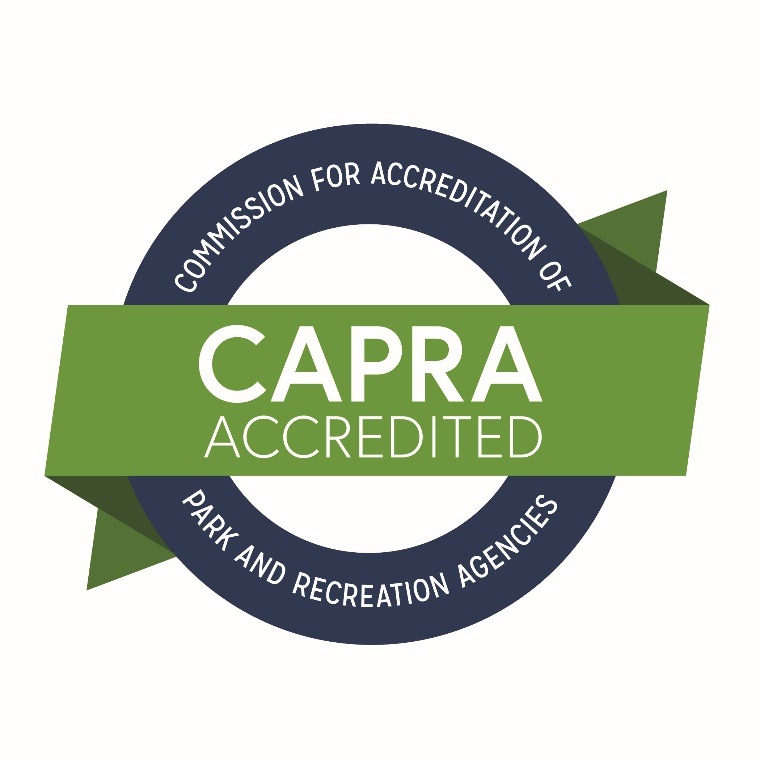 Visitation DatesVisitation Team:Visit Chair Name, ChairVisitor NameVisitor Name- this page intentionally blank -Preparing the Self-AssessmentThe Commission for Accreditation of Park and Recreation Agencies (CAPRA) provides this template for preparing a self-assessment.  Use of the template is mandatory. Use of the template creates a uniform format for presentation of information that assists visitors and Commissioners in performing consistent reviews. The template format combines the agency self-assessment and the visitation report for a more comprehensive review process.  The template is in three parts: 1) introduction, 2) agency overview, and 3) individual assessments for each standard with a section for the agency self-assessment and a section for the visitor evaluation.  Self-assessments have two parts, a narrative and a list of evidence of compliance (EOC) documents.  To ease self-assessment review:Keep the page numbers in footer. Place the full agency name in the header.Use Times New Roman 12-point font (the template setting).Use proper grammar, sentence structure (complete sentences), and punctuation. Eliminate all spelling errors. Use abbreviations only after the abbreviation or acronym has been fully described.Identify and correct shifts in verb tense. Use the active voice.Use succinct and factual sentences.Refrain from using overstatement and hyperbole. Never cut and paste or copy word-for-word from any agency report or website, unless properly cited.Do not delete/remove the information related to the visitation report, including the Visitation Report Introduction, Visitor Comments, and Visitor Evaluation.  The intention of this combined report template is to streamline the reporting and review process.Submit the Self-Assessment report document as an unprotected Word document to ensure the visitation team can update their section of the report during the on-site visit.  A PDF version of the report with the electronic EOC is acceptable as long as the Word version is also provided.  NarrativeA well-developed and executed self-assessment document is essential for reviewers to both determine agency readiness to proceed and enable the visitation team to do thorough verification. Commission reviewers, as well as the visitation team chair and team, will look for relevance, accuracy, specificity, and completeness.Self-assessment narratives should be concise, yet thorough.  Throughout, the wording of the self-assessment should be factual and objective to avoid ambiguity. A narrative that merely indicates that the evidence is on file or only provides a listing of EOC documents without a narrative is insufficient. The self-assessment for each standard should provide a compelling narrative that both discuss how the agency complies with the standard and makes reference to each EOC document that is being offered in support of compliance.   Each EOC document should be referenced in the narrative in the same order that it appears in the EOC list.  Refer only to those documents presented as EOC. The report narrative or embedded electronic hyperlinks must direct the reviewer to the exact pages, paragraphs or lines to be reviewed.  List of Evidence of Compliance (EOC) Each EOC document must be correctly identified or referenced and thoroughly organized, and consistently presented. It is important to provide the date and source of each piece of evidence to assure credibility and significance. Follow these guidelines for submission of EOC documents:As of May 1, 2015, it will be mandatory to provide an electronic copy of all EOC documentation with the self-assessment via disk, flash drive, or website. Use the required naming convention for all EOC documents, electronic links, and files so readers/reviewer can easily identify and access the contents.  The naming convention for the EOC documents should follow the standard numbers.  For instance, for Standard 1.1 if there are two pieces of EOC you would name them as follows, replacing the “EOC 1” with the actual document name.1.1 – EOC 11.1 – EOC 2 Electronic links and EOC documents must be named exactly as referenced in the corresponding narrativeCorrectly name and list each document as it is mentioned in the narrative. Do not list documents that are not referenced in the narrative. Provide the date of document preparation and provide the date of approval or adoption by the approving authority and the date of last review, as required. Hyperlinks to the EOC documents may be used to point the reader to specific information that is published online. If hyperlinks are used in the self-assessment, they must be valid and viewable by the reviewers. Agencies are responsible for assuring that all links are functional. When linking to a large document, such as a policy manual, there should be bookmarks, specific page and section references, or links that allow the reader to easily access the item to be reviewed. Provide only the required EOC; do not include extra materials that are not necessary, i.e. redundant, supplementary and complementary documents.Self-Assessment Report IntroductionThe purpose of this workbook is to facilitate the agency's preparation of its self-assessment report.  It must be used in conjunction with the CAPRA National Accreditation Standards 2014 (Fifth Edition) and the CAPRA Accreditation Handbook.The self-assessment workbook comprises all of the national accreditation standards.  Each standard, when referenced in the self-assessment workbook, includes three sections:Standard: Description of standard as found in the CAPRA National Accreditation Standards (Fourth Edition).Evidence of Compliance: Information supplied by the agency identifying how the standard is being addressed.  If evidence is located as an appendix or on site, and not directly in the body of the report, the agency should specifically identify its location.  The self-assessment report should clearly indicate how the agency complies with each standard and where evidence of compliance is found.  There are three formats for presenting evidence:The evidence is incorporated into the body of the self-assessment report.A summary statement is in the body of the self-assessment report with reference to an appendix for more complete information.  Referenced materials should be specific and the item(s) of evidence be clearly identified.A summary statement is in the body of the self-assessment report with reference to on site documentation.  On site materials should be clearly organized and the item(s) of evidence be clearly identified.Self-Review: The agency should indicate if in its own judgment, whether a standard is met or not met.  The final Self-Assessment Report document should follow the following format:Cover – add agency name, director’s name and title, and agency locationIntroduction – replace text above with agency introduction and contact informationAgency OverviewSelf-Assessment ReportVisitation Report IntroductionThe visitation team will include a brief introduction about the overall context in which the team members approached their task.  This might include the types of data gathering processes undertaken, the types of individuals interviewed, and materials reviewed.  Agency OverviewAgency NamePhysical Mailing AddressCommunity Demographics Predominant form(s) of government in the tax jurisdiction (i.e., manager, mayoral, commission):Population of tax jurisdiction:Population of metropolitan service area:Age profile of tax jurisdiction:Income profile of tax jurisdiction:Racial diversity of the tax jurisdiction:Agency CharacteristicsOperating budget: Capital budget: Full-time employees:Part-time/seasonal employees:Parkland acreage: Significant agency awards and/or recognitions:Physical CharacteristicsGeographic size of tax jurisdiction (square miles):Describe significant rivers, lakes, mountain ranges, which influence the community:Cultural CharacteristicsSignificant social and/or cultural factors that influence the agency's delivery of service: 1.0 - Agency Authority, Role, and Responsibility		Note: Standards marked with a star () are fundamental standards,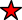 and are required of all agencies seeking accreditation.Delineation of jurisdiction and authority are the foundation upon which the park and recreation agency is organized.  Policy and rule-making functions and the development of procedures to implement policy create the organizational framework.  The mission establishes the organizational purpose, and goals and objectives establish the strategic direction.  Organization values affect how the agency through its leadership and staff relate to other governing bodies, agencies, organizations and how it incorporates input from citizens and staff.  1.1 - Source of Authority 	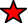 Standard:  The source of agency authority or legal basis of operation and the extent of powers shall be identified in a legal document such as the state statute, local charter, city ordinance, or park district code. Suggested Evidence of Compliance:  Provide legal citation and, if appropriate, date of resolution by local governing entity or legal authority (i.e., enabling act, support documentation, ordinance; if permissive state authority, provide charter).Informational reference in the Management of Park and Recreation Agencies, (2010), 3rd Ed., Chapter 3 - Legal Authority and Jurisdiction, pp. 41-42. Agency Evidence of Compliance:Agency Self Review:  Met	 Not MetVisitor Comments:Visitor Evaluation:  Met	 Not Met1.1.1 - Approving Authority/Policy BodyStandard:  The agency organizational structure shall provide for one public entity responsible for policy-making functions. This entity usually has taxing power and must approve the budget; it holds title to property.  It also serves an important function in providing input to improve and expand park and recreation programs, services, and facilities. Suggested Evidence of Compliance: Provide a chart or diagram and narrative description of the organizational structure, interrelationship of organizational components and powers of authority over policy-making; show the relationship of the agency to its approving authority and provide the approving authority bylaws or charter.Informational reference in the Management of Park and Recreation Agencies, (2010), 3rd Ed., Chapter 3 - Legal Authority and Jurisdiction, pp. 38-52.Agency Evidence of Compliance:Agency Self Review:  Met	 Not MetVisitor Comments:Visitor Evaluation:  Met	 Not Met1.1.2 - Citizen Advisory Boards/CommitteesStandard:  There shall be citizen boards/committees that are advisory to the agency and the approving authority that appoints them.  Advisory boards engage the community and serve as advocates for the advancement of programs, facilities, and services. Suggested Evidence of Compliance:  Provide list of boards/committees with membership, authority, responsibilities and duties, terms of office, meeting minutes.Informational reference in the Management of Park and Recreation Agencies, (2010), 3rd Ed., Chapter 3 - Legal Authority and Jurisdiction, pp. 53-54.Agency Evidence of Compliance:Agency Self Review:  Met	 Not MetVisitor Comments:Visitor Evaluation:  Met	 Not Met1.2 - Periodic Timetable for Review of Documents Standard:  All documents designated for periodic review shall be reviewed on a regular basis according to an established agency review schedule. For example, if the agency has determined that a document should be reviewed annually, the agency shall provide evidence that the document is reviewed annually and include a copy of the most recent annual review.  Several standards in the accreditation process require that adopted plans, policies and procedures be reviewed and updated at various intervals.  In those cases, the agency shall provide evidence that the document was reviewed and updated pursuant to the period specified in the standard.  	Standards with a review requirement are:1.4.1	Agency Goals and Objectives1.6.1 	Administrative Policies and Procedures2.4		Park and Recreation System Master Plan2.5 		Strategic Plan3.4.2	Community Relations Plan3.4.3	Marketing Plan3.6		Records Management Policy and Procedures3.6.1	Records Disaster Mitigation and Recovery Plan and Procedures4.1		Personnel Policies and Procedures Manual4.1.2	Recruitment Process4.1.8	Compensation Plan4.3		Job Analyses for Job Descriptions4.5		Workforce Health and Wellness Program4.6.1	Employee Training and Development Program5.1.1	Comprehensive Revenue Policy6.1		Recreation Programming Plan6.2		Program Objectives6.4		Community Education for Leisure Process7.1		Parkland Acquisition Procedures7.2		Area and Facilities Development Policies and Procedures7.5		Maintenance and Operations Management Standards7.5.1	Facility Legal Requirements7.9.1	Recycling and/or Zero Waste Plan8.5		General Security Plan8.6.2	Emergency Risk Communications Plan9.1.1	Risk Management Plan and Procedures10.4 	Needs Assessment10.5.1	Recreation and Leisure Trends AnalysisSuggested evidence of compliance: Provide the agency review schedule for the document, program, policy or procedure referenced in the enumerated standards. Agency Evidence of Compliance:Agency Self Review:  Met	 Not MetVisitor Comments:Visitor Evaluation:  Met	 Not Met1.2.1 - Document Approval Authority Standard: All documents designated for approval by the appropriate approving authority shall be approved or adopted in a manner consistent with  the agency process and procedure for adoption of policies, rules, regulations, and operational procedures, except that the agency budget and park and recreation system master plan must be adopted or approved by the entity responsible for policy-making.	Standards with an adoption or approval requirement are:1.5		Vision2.3.1	Community Comprehensive Plan with Park and Recreation Component2.4		Park and Recreation System Master Plan2.5		Strategic Plan2.10		ADA Transition Plan3.4		Public Information Policy and Procedure4.4.1	Leadership Succession Procedure   5.4 		Annual or Biennial Budget  8.1 		Codes, Laws, and Ordinances9.1		Risk Management Policy9.1.1	Risk Management Plan and ProceduresSuggested Evidence of Compliance:  Provide documentation that the agency budget and park and recreation system master plan have been duly adopted or approved by the entity responsible for policy-making and that other documents designated for approval by the appropriate approving authority have been approved in a manner consistent with the agency process and procedure for approval of policies, rules, regulations, and operational procedures.Agency Evidence of Compliance:Agency Self Review:  Met	 Not MetVisitor Comments:Visitor Evaluation:  Met	 Not Met1.3 - JurisdictionStandard:  The specific geographical boundaries of the agency's jurisdiction shall be set forth by geographical description and map.  Suggested Evidence of Compliance: Provide a map with geographical boundaries of jurisdiction and service areas, including location of facilities identified.Informational reference in the Management of Park and Recreation Agencies, (2010), 3rd Ed., Chapter 22 – Law Enforcement and Security, pp. 604-606.Agency Evidence of Compliance:Agency Self Review:  Met	 Not MetVisitor Comments:Visitor Evaluation:  Met	 Not Met1.4 - Mission Standard:  There shall be an established mission statement that defines the direction and purpose of the agency. The agency mission is the purpose or reason for the existence of the agency and establishes the long-term direction for the agency services and activities.  Suggested Evidence of Compliance: Provide the established mission statement.  Informational reference in the Management of Park and Recreation Agencies, (2010), 3rd Ed., Chapter 5 – Organization Structure and Administrative Operations, pp. 71-72.Agency Evidence of Compliance:Agency Self Review:  Met	 Not MetVisitor Comments:Visitor Evaluation:  Met	 Not Met1.4.1 - Agency Goals and Objectives	 Standard:  There shall be established, measurable goals and objectives for the agency and for each organizational component within the agency.  Such goals and objectives shall be directed toward accomplishing the agency mission, be reviewed periodically, and distributed to all appropriate personnel. Suggested Evidence of Compliance:  Provide the measurable goals and objectives for each organizational component, with evidence of periodic review and distribution.Informational reference in the Management of Park and Recreation Agencies, (2010), 3rd Ed., Chapter 5 – Organization Structure and Administrative Operations, pp. 72-73; Chapter 11 – Physical Resource Planning, pp. 220-224; Chapter 15 – Public Relations, Marketing, Customer Service, p. 360.Agency Evidence of Compliance:Agency Self Review:  Met	 Not MetVisitor Comments:Visitor Evaluation:  Met	 Not Met1.4.2 - Personnel InvolvementStandard:  The agency shall have an established process for acquiring and considering input from personnel at various levels of the organization in the development of goals and objectives. Suggested Evidence of Compliance:  Provide examples of the methods utilized to obtain input from personnel at various levels of the organization (e.g., surveys, focus groups, etc.) and how the organization’s goals and objectives are communicated to all personnel. Informational reference in the Management of Park and Recreation Agencies, (2010), 3rd Ed., Chapter 5 – Organization Structure and Administrative Operations, p. 72.Agency Evidence of Compliance:Agency Self Review:  Met	 Not MetVisitor Comments:Visitor Evaluation:  Met	 Not Met1.5 - Vision Standard:  The agency shall provide an adopted Vision Statement that is aspirational, far reaching, and states where the agency is going.  It should be available to the approving authority, staff, and participants.Suggested Evidence of Compliance: Provide evidence of adopted Vision statement that is available to the approving authority, staff, and participants.  Informational reference in the Management of Park and Recreation Agencies, (2010), 3rd Ed., Chapter 4 – Politics and Advocacy, p. 58; Chapter 5 – Organization Structure and Administrative Operations, pp. 72-73; Chapter 7 – Planning for Strategic Management, pp. 115-116.Agency Evidence of Compliance:Agency Self Review:  Met	 Not MetVisitor Comments:Visitor Evaluation:  Met	 Not Met1.6 - Policies, Rules, Regulations, and Operational ProceduresStandard:   There shall be delegation of responsibilities for the policy-making functions of the approving authority and the administrative functions of the chief administrator and staff. Suggested Evidence of Compliance:  Show delegation of responsibilities among approving authority, chief administrator, and staff regarding development and implementation of policies, rules, regulations, and operational procedures.Informational reference in the Management of Park and Recreation Agencies, (2010), 3rd Ed., Chapter 2 – Management and the Law, p. 20; Chapter 5 – Organization Structure and Administrative Operations, p. 87.Agency Evidence of Compliance:Agency Self Review:  Met	 Not MetVisitor Comments:Visitor Evaluation:  Met	 Not Met1.6.1 - Administrative Policies and Procedures 	 Standard:  There shall be policies and procedures, encompassing administrative aspects of the organization that are kept up-to date, reviewed periodically, and made available to pertinent administrative and supervisory personnel. Suggested Evidence of Compliance: Provide access to the agency policies and procedures, demonstrate how they are made available to personnel, and provide evidence of periodic review by the approving authority and administrators.  Informational reference in the Management of Park and Recreation Agencies, (2010), 3rd Ed., Chapter 3 – Legal Authority and Jurisdiction, pp. 43-44; Chapter 5 – Organization Structure and Administrative Operations, pp. 87-88.Agency Evidence of Compliance:Agency Self Review:  Met	 Not MetVisitor Comments:Visitor Evaluation:  Met	 Not Met1.7 - Agency Relationships Standard:  There shall be ongoing liaison roles with complementary organizations, such as nearby park and recreation agencies, social service organizations, and other governmental units and regulatory bodies. Suggested Evidence of Compliance:  Provide evidence of cooperative efforts, including a list of staff with liaison responsibility. This information may be evidenced through Memoranda of Agreement, Memoranda of Understanding, Cooperative Agreements, etc.Informational reference in the Management of Park and Recreation Agencies, (2010), 3rd Ed., Chapter 2 – Management and the Law, p. 28; Chapter 4 – Politics and Advocacy, p. 66; Chapter 6 – Partnerships, pp. 95-110;  Chapter 7 – Planning for Strategic Management, pp. 110-122.Agency Evidence of Compliance:Agency Self Review:  Met	 Not MetVisitor Comments:Visitor Evaluation:  Met	 Not Met1.7.1 - Operational Coordination and Cooperation AgreementsStandard:    There shall be established agreements with other agencies, organizations, or individuals that entail cooperative use and maintenance of facilities, programing, facility design, land development, finances, etc. Suggested Evidence of Compliance: Provide examples of cooperative agreements.Informational reference in the Management of Park and Recreation Agencies, (2010), 3rd Ed., Chapter 6 – Partnerships, pp. 109-107.Agency Evidence of Compliance:Agency Self Review:  Met	 Not MetVisitor Comments:Visitor Evaluation:  Met	 Not MetVisitation Report Summary forCategory 1.0 - Agency Authority, Role, and ResponsibilityReviewed By: (Visitor Name)Unmet Standards: (List the Standard # and Name)Provide clarification for all unmet fundamental standards:2.0 - PlanningNote: Standards marked with a star () are fundamental standards,and are required of all agencies seeking accreditation.Planning activities are essential to effective agency management.  Frequently, they are the responsibility of a permanent component of the agency; however, they may be performed by staff from various units or contracted to an outside professional consultant.  Complex demands for services and limited public resources require that the park and recreation agency carefully research operational alternatives and plan future programs.  Precise guidelines should establish the parameters of planning tasks and responsibilities. The strength of the planning unit's leadership is a major ingredient in a productive and effective planning effort.  This competence may be reflected both in academic training and in prior professional experience.  The chief administrator should be closely involved in the planning process. A direct relationship between planning personnel and the chief administrator enhances the ability for the planning personnel to collect data and make recommendations, and the chief administrator's ability to make informed decisions.Strategic planning is vital to high performing organizations and involves organizational and community input to identify and come to agreement on vision, mission, and values that support and guide the systems, structures, and strategies as a framework for organizational progress to achieve results.These standards examine the types of planning necessary for administrators to efficiently and effectively manage both day-to-day and long-term operations of a park and recreation agency. Informational reference in the Management of Park and Recreation Agencies, (2010), 3rd Ed., Chapter 7 – Planning for Strategic Management, pp. 111-125.2.1 - Overall Planning Function within Agency Standard:  The agency shall have planning functions with established responsibilities, including at least one staff member or consultant with planning capability.  Suggested Evidence of Compliance:  Provide the responsibilities and functions of the planning entity.  Provide resumes of training and experience for staff and/or consultants who have planning capabilities.Informational reference in the Management of Park and Recreation Agencies, (2010), 3rd Ed., Chapter 7 – Planning for Strategic Management, pp. 120-121.Agency Evidence of Compliance:Agency Self Review:  Met	 Not MetVisitor Comments:Visitor Evaluation:  Met	 Not Met2.2 - Involvement in Local Planning Standard:  The agency shall be involved in local planning, e.g. comprehensive planning, strategic planning, and capital improvement planning by reviewing development proposals, monitoring the decisions of planning and zoning boards or commissions and participating on task forces and committees that will impact parks and recreation services within the jurisdiction. Suggested Evidence of Compliance:  Demonstrate the role of the agency in local planning through personnel assignments and documentation of involvement, e.g. minutes, agendas, and cooperative agreements.Informational reference in the Management of Park and Recreation Agencies, (2010), 3rd Ed., Chapter 7 – Planning for Strategic Management, p. 120.Agency Evidence of Compliance:Agency Self Review:  Met	 Not MetVisitor Comments:Visitor Evaluation:  Met	 Not Met2.3 - Planning with Regional, State, and Federal AgenciesStandard:  The agency shall have a working relationship with the regional, state, and federal agencies to ensure the coordination of planning efforts that affect the delivery of parks and recreation services within the jurisdiction. Suggested Evidence of Compliance:  Define the role of agency personnel and documentation of involvement (minutes, agendas, cooperative agreements) in regional, state, and federal agencies planning.Informational reference in the Management of Park and Recreation Agencies, (2010), 3rd Ed., Chapter 7 – Planning for Strategic Management, p. 120.Agency Evidence of Compliance:Agency Self Review:  Met	 Not MetVisitor Comments:Visitor Evaluation:  Met	 Not Met2.3.1 - Community Comprehensive Plan with Park and Recreation ComponentStandard:  The jurisdiction with land use authority within which the agency operates shall have a comprehensive plan adopted by the governing authority that dictates public policy in terms of transportation, utilities, public facilities, land use, recreation, and housing.  In some jurisdictions the comprehensive plan is called the general plan or the land use plan.  Zoning for the jurisdiction is based upon the comprehensive plan.  To meet this standard, the comprehensive plan shall have a park and/or recreation component that discusses how the jurisdiction intends to meet the needs for parkland and public recreation facilities in concert with other land use priorities.  Suggested Evidence of Compliance:  Provide the current plan, with date of official approval.Agency Evidence of Compliance:Agency Self Review:  Met	 Not MetVisitor Comments:Visitor Evaluation:  Met	 Not Met2.4 - Park and Recreation System Master Plan Standard:  The agency shall have a comprehensive park and recreation system plan that provides recommendations for provision of facilities, programs and services; parkland acquisition and development; maintenance and operations; and administration and management. The plan shall be officially adopted by the policy-making body, updated periodically and linked with a capital improvement budget and a phased development program.  The system master plan shall implement policies adopted in the comprehensive plan for the jurisdiction.  Interested and affected agencies, organizations, and groups shall be engaged in the planning process.  Suggested Evidence of Compliance:  Provide the current plan with documentation of official approval; describe update process; and describe a phased implementation program with linkage to the agency's capital improvement budget. The system master plan shall include: Agency mission (1.4);Agency objectives (1.4.1);Recreation and leisure trends analysis (10.5.1);Needs assessment (10.4);Community inventory (10.5.2); andLevel of service standards (10.3.1). Informational reference in the Management of Park and Recreation Agencies, (2010), 3rd Ed., Chapter 7 – Planning for Strategic Management, p. 120.Agency Evidence of Compliance:Agency Self Review:  Met	 Not MetVisitor Comments:Visitor Evaluation:  Met	 Not Met2.5 - Strategic Plan 		Standard:  An agency shall have a strategic plan, approved by the approving authority, stating how the agency will achieve its mission, goals, and objectives over an extended period of time, typically three to five years.  The strategic plan shall be reviewed annually. The goals and objectives of the plan shall be measurable to demonstrate progress and results.  The strategic plan shall support the priorities and initiatives of the whole organization.  The strategic plan is a tool to implement the Parks and Recreation System Master Plan. Suggested Evidence of Compliance:  Provide the agency's strategic plan, date of approval by approving authority, evidence of last review, and indicate progress being made in implementing the plan.Informational reference in the Management of Park and Recreation Agencies, (2010), 3rd Ed., Chapter 7 – Planning for Strategic Management, pp. 114-120.Agency Evidence of Compliance:Agency Self Review:  Met	 Not MetVisitor Comments:Visitor Evaluation:  Met	 Not Met2.6 - Feasibility StudiesStandard:   Studies shall be conducted to determine the feasibility of proposed facilities. Suggested Evidence of Compliance:  Provide examples of recent feasibility studies such as market, cost benefit, site, transportation, environmental and economic analyses.Informational reference in the Management of Park and Recreation Agencies, (2010), 3rd Ed., Chapter 11 – Physical Resource Planning, pp. 215-215.Agency Evidence of Compliance:Agency Self Review:  Met	 Not MetVisitor Comments:Visitor Evaluation:  Met	 Not Met2.7 - Site PlansStandard: There shall be site plans to guide the use of existing and the development of future areas and facilities.  A site plan is a depiction of a park site of that is drawn to scale and delineates features such as building and facility locations, roads and trails, use areas and utility easements. Suggested Evidence of Compliance: Provide a representative sampling of the agency’s area and facility site plans.Informational reference in the Management of Park and Recreation Agencies, (2010), 3rd Ed., Chapter 11 – Physical Resource Planning, pp. 230-232.Agency Evidence of Compliance:Agency Self Review:  Met	 Not MetVisitor Comments:Visitor Evaluation:  Met	 Not Met2.8 - Historical and Cultural Resource Management PlansStandard:  Historical and cultural plans include an inventory of historical, cultural resources and strategies for how they will be managed.  These resources may be addressed as part of the jurisdiction’s comprehensive plan or the agency’s park and recreation system master plan.Suggested Evidence of Compliance:  Provide the historical and cultural plan(s). Agency Evidence of Compliance:Agency Self Review:  Met	 Not MetVisitor Comments:Visitor Evaluation:  Met	 Not Met2.9 - Community Involvement Standard: The agency shall include community involvement in the planning process that includes ongoing and systematic outreach to include the entire community. It is critical that the diversity of individuals (i.e., all cultures, ages, and abilities) and local, regional, and national non-governmental community organizations, agencies, businesses, and service providers such as the Red Cross, Sierra Club, Trust for Public Land, YMCA/YWCA, Boys and Girls Club, and local foundations and employers are afforded opportunities for input. Suggested Evidence of Compliance: Describe how the diverse interests (community organizations, businesses and individuals) of the community were involved in the planning process.Informational reference in the Management of Park and Recreation Agencies, (2010), 3rd Ed., Chapter 11 – Physical Resource Planning, p. 220Agency Evidence of Compliance:Agency Self Review:  Met	 Not MetVisitor Comments:Visitor Evaluation:  Met	 Not Met2.10 - ADA Transition PlanStandard:  The agency shall develop and adopt a phased plan for the removal of barriers at existing recreation facilities, parks, and amenities owned or operated by the agency, pursuant to the requirements of the US Department of Justice Title II regulation issued September 14, 2010 and effective March 15, 2011.  Suggested Evidence of Compliance:  Submit minutes of the approving authority meeting approving the transition plan, or a copy of the plan noting the dates and times when plan tasks were completed.Informational reference in the Management of Park and Recreation Agencies, (2010), 3rd Ed., Chapter 9 – Program Services and Event Management, p. 188; Chapter 11 – Physical Resource Planning, p. 236; Chapter 12 – Physical Resource Management, p. 253; Chapter 13 – Management Operations, pp. 288 and 400. Agency Evidence of Compliance:Agency Self Review:  Met	 Not MetVisitor Comments:Visitor Evaluation:  Met	 Not MetVisitation Report Summary forCategory 2.0 - PlanningReviewed By: (Visitor Name)Unmet Standards: (List the Standard # and Name)Provide clarification for all unmet fundamental standards:3.0 – Organization and AdministrationNote: Standards marked with a star () are fundamental standards,and are required of all agencies seeking accreditation.The organizational structure provides alignment of responsibility and delegation of authority to enable the agency to carry out its mission.  The roles, responsibilities and structure should be clearly understood by staff and the public. Administrative reporting systems provide management information on the activities of the agency. Properly designed administrative reports will reflect comparative data and trends on activities.  An effective administrative reporting system ensures communications throughout the chain of command. Public information, community relations, and marketing are complementary functions within the agency.  The functions overlap because they all deal with an organization’s relationships and employ similar communication tools.  While they have the same ultimate purpose of helping assure an organization’s success, the purpose of each differs and each approaches the task from a different perspective.  To operate effectively, a park and recreation agency must have the support of its community.  An agency can obtain such support by informing the public and news media of events that affect the lives of citizens in the community.  By providing the news media and the community with information on agency administration and operations, a relationship of mutual trust, cooperation, and respect can be maintained.  An agency should make use of the many community organizations that exist in its jurisdiction and establish relationships with them.  The park and recreation agency should play an active role in organizing community groups where they do not exist.  By establishing such links with the community, the park and recreation agency learns of issues, needs, and opportunities and responds to them before they become problems.  A well-organized community relations effort can act as an effective means of eliciting public support and can serve to identify problems in the making.Effective market research, planning, product and program development, strategies, and objectives for delivering demand-driven, high quality programs and services contribute to successful park and recreation operations.  Marketing is a process for accomplishing agency mission and objectives by developing, pricing, making accessible, and providing accurate and timely information about recreational opportunities that satisfy the wants/desires of target markets.  All park and recreation agencies perform certain marketing functions; the scope of their work however, depends on their size and mandate.  Among the functions are user inquiry, development of an agency marketing philosophy and marketing plan, and development of operational procedures and policy guidelines to implement that philosophy. The complexities of marketing and related research functions require that all agency staff be appropriately educated about marketing and its application across functions.  3.1 - Organizational Structure Standard: The agency shall establish a staff organizational structure that reflects its methods of operation, its relationship to the community, and the relationships among the different organization components. Suggested Evidence of Compliance: Provide a chart showing the agency’s organizational structure, interrelationships among organizational components, and the function of each component. Organizational components are the major subdivisions of the organization, e.g. departments and divisions. Indicate how this information is made available to staff and the public.Informational reference in the Management of Park and Recreation Agencies, (2010), 3rd Ed., Chapter 5 – Organization Structure and Administrative Operations, pp. 73-87.Agency Evidence of Compliance:Agency Self Review:  Met	 Not MetVisitor Comments:Visitor Evaluation:  Met	 Not Met3.2 - Administrative Offices Standard:  The agency administrative offices shall be accessible to the public and staff. There shall be administrative, meeting and storage space, and equipment adequate to perform the agency's functions and responsibilities. Suggested Evidence of Compliance: Provide documentation that describes the types of office space and administrative equipment used by the agency and how access is provided to the staff and the public.Informational reference in the Management of Park and Recreation Agencies, (2010), 3rd Ed., Chapter 5 – Organization Structure and Administrative Operations, p. 90.Agency Evidence of Compliance:Agency Self Review:  Met	 Not MetVisitor Comments:Visitor Evaluation:  Met	 Not Met3.2.1 - Support ServicesStandard: Sufficient and appropriate equipment, technology, clerical and administrative staff shall be provided to enable the professional staff to perform their appropriate functions. Suggested Evidence of Compliance:  Describe the equipment, technology, and services used to support professional staff.Informational reference in the Management of Park and Recreation Agencies, (2010), 3rd Ed., Chapter 5 – Organization Structure and Administrative Operations, pp. 90-91.Agency Evidence of Compliance:Agency Self Review:  Met	 Not MetVisitor Comments:Visitor Evaluation:  Met	 Not Met3.3 - Internal Communication Standard:  A communication system shall be established to ensure the accurate and timely transfer of internal information among staff. Suggested Evidence of Compliance: Provide a communication matrix illustrating how internal communications are managed by the agency.  Informational reference in the Management of Park and Recreation Agencies, (2010), 3rd Ed., Chapter 5 – Organization Structure and Administrative Operations, pp. 86-87.Agency Evidence of Compliance:Agency Self Review:  Met	 Not MetVisitor Comments:Visitor Evaluation:  Met	 Not Met3.4 - Public Information Policy and ProcedureStandard:  The agency shall have approved policies that govern what information shall be released, when it should be released, and by whom it should be released and that demonstrate the agency’s commitment to inform the community and news media of events involving the agency. Suggested Evidence of Compliance:  Provide the written statement of policy and procedure, indicating approval by the proper authority.Informational reference in the Management of Park and Recreation Agencies, (2010), 3rd Ed., Chapter 15 – Public Relations, Marketing, and Customer Service, pp. 375-377.Agency Evidence of Compliance:Agency Self Review:  Met	 Not MetVisitor Comments:Visitor Evaluation:  Met	 Not Met3.4.1 - Public Information and Community Relations Responsibility Standard:  A specific position in the agency shall be designated to direct the public information and community relations functions. The position serves as a point of control for information dissemination to the community and the media. The intent of the standard is to establish the authority and responsibility for developing and coordinating the agency's community relations function in an identifiable position.  Suggested Evidence of Compliance:  Provide the position description that reflects responsibilities for public information and community relations functions.Informational reference in the Management of Park and Recreation Agencies, (2010), 3rd Ed., Chapter 15 – Public Relations, Marketing, and Customer Service, pp. 375-377.Agency Evidence of Compliance:Agency Self Review:  Met	 Not MetVisitor Comments:Visitor Evaluation:  Met	 Not Met3.4.2 - Community Relations PlanStandard: The agency shall have an established community relations plan that identifies and addresses community needs for all segments of its service population, which is evaluated periodically for effectiveness. Suggested Evidence of Compliance: Provide the community relations plan and latest evaluation. The community relations plan shall address the following: Community relations policies for the agency;Process and procedure for establishing contact with   community organizations and other community groups;   Training needs for staff and community. The community relations plan and marketing plan is often included in a single document.Informational reference in the Management of Park and Recreation Agencies, (2010), 3rd Ed., Chapter 15 – Public Relations, Marketing, and Customer Service, pp. 375-377.Agency Evidence of Compliance:Agency Self Review:  Met	 Not MetVisitor Comments:Visitor Evaluation:  Met	 Not Met3.4.3 - Marketing PlanStandard: The agency shall have an established marketing plan, based on market research that is evaluated periodically for effectiveness. The fundamental principle of marketing is to gain an understanding of customer needs, wants, concerns and behaviors. The marketing plan addresses the appropriate mix of communications tools to promote agency programs, facilities, events and services and to provide accurate, timely and useful information to the various segments of the target audience. Suggested Evidence of Compliance: Provide the plan and latest evaluation.   The plan shall include: Marketing objectives;Situation assessment, to include:Examination of demographic trendsEconomic climate Market coverage by alternative providers;Segmentation, targeting, and positioning;Marketing mix; Marketing methodsEvaluation criteria and methods. Research is important to support segmentation, targeting, and positioning. Common evaluation methods include surveys, focus groups, customer comment cards, and mystery shopping.Informational reference in the Management of Park and Recreation Agencies, (2010), 3rd Ed., Chapter 15 – Public Relations, Marketing, and Customer Service, pp. 359-377.Agency Evidence of Compliance:Agency Self Review:  Met	 Not MetVisitor Comments:Visitor Evaluation:  Met	 Not Met3.4.3.1 - Marketing ResponsibilityStandard:  A specific position shall be designated to direct the marketing function. Marketing functions shall be the responsibility of a permanent position of the agency that works closely with all agency units in developing, coordinating, and implementing the agency marketing plan.  Suggested Evidence of Compliance: Provide the position description that includes responsibility for marketing. Agency Evidence of Compliance:Agency Self Review:  Met	 Not MetVisitor Comments:Visitor Evaluation:  Met	 Not Met3.5 - Utilization of TechnologyStandard: Technology shall be used to enable the agency to operate more efficiently and effectively. The agency should research and apply such resources progressively. Suggested Evidence of Compliance: Provide examples of progressive adoption, upgrade, installation, and/or use of technology. Examples could include but are not limited to communications and security systems, energy and records management systems, data management and sharing systems, lighting and irrigation systems, work orders and work assignment applications, financial systems, and class registration systems. Informational reference in the Management of Park and Recreation Agencies, (2010), 3rd Ed., Chapter 14 – Information Technology Management, pp 305-345.Agency Evidence of Compliance:Agency Self Review:  Met	 Not MetVisitor Comments:Visitor Evaluation:  Met	 Not Met3.5.1 - Management Information Systems Standard: The Agency shall have management information systems that can produce reliable statistical and data summaries of agency activities, such as daily, monthly, and annual reports for use in management decision-making. The reports shall provide comparative data and statistics. Suggested Evidence of Compliance: Provide examples of recent statistical and data summaries and describe their use in management decision-making.  Informational reference in the Management of Park and Recreation Agencies, (2010), 3rd Ed., Chapter 14 – Information Technology Management, pp 310-313.Agency Evidence of Compliance:Agency Self Review:  Met	 Not MetVisitor Comments:Visitor Evaluation:  Met	 Not Met3.6 - Records Management Policy and ProceduresStandard:  The agency shall have established policy and procedures for control, maintenance, and retention of records that are periodically reviewed.  Records management policies and procedures address retention, disposal, access, disclosure and distribution of documents, including freedom of information requests, and they must be consistent with legal requirements. Suggested Evidence of Compliance:  Provide records management policy and procedures and a copy of the most recent review.Informational reference in the Management of Park and Recreation Agencies, (2010), 3rd Ed., Chapter 14 – Information Technology Management, pp 312-313.Agency Evidence of Compliance:Agency Self Review:  Met	 Not MetVisitor Comments:Visitor Evaluation:  Met	 Not Met3.6.1 - Records Disaster Mitigation and Recovery Plan and ProceduresStandard:  There shall be an established records disaster mitigation and recovery plan and procedures that are periodically reviewed for protecting records, storing them and recovering critical information after a disaster. Suggested Evidence of Compliance:  Provide the records disaster mitigation and recovery plan and procedures and a copy of the most recent review.Informational reference in the Management of Park and Recreation Agencies, (2010), 3rd Ed., Chapter 14 – Information Technology Management, pp 325-330.Agency Evidence of Compliance:Agency Self Review:  Met	 Not MetVisitor Comments:Visitor Evaluation:  Met	 Not MetVisitation Report Summary forCategory 3.0 – Organization and AdministrationReviewed By: (Visitor Name)Unmet Standards: (List the Standard # and Name)Provide clarification for all unmet fundamental standards:4.0 - Human ResourcesNote: Standards marked with a star () are fundamental standards,and are required of all agencies seeking accreditation.To produce the level of quality that customers have come to expect, organizations must employ qualified employees.  Qualified personnel bring to the organization the knowledge, skills, and abilities in specialized areas that are needed to design and deliver the benefits that customers seek from recreation and park experiences.  Organizations that employ quality individuals who are capable of packaging and delivering experiences can attract and retain a strong and satisfied customer base; organizations that compromise on hiring quality may face difficulties in remaining competitive.  Employing qualified individuals is not only one of the most important functions of recreation, park, and leisure services organizations; it is also one of the most expensive.  Generally, more than half of the operational expenditures of recreation and park organizations are allocated to personnel salaries and benefits.  Considering the vital importance of hiring quality employees and the associated expense, it is essential for management to have a working knowledge of the principles, practices, and procedures for employing personnel in the recreation, park, and leisure services field.  A well-prepared personnel policies and procedures manual provide a consistent road map for human resources decision making as well as standardized procedures.  The development of a personnel policies and procedures manual may include a systematic and comprehensive outline of how the organization administers the policies and procedures for both the professional and non-professional employees, fair employment practices, and how it communicates to all employees the specific expectations of employment and finally, how the organization deals with complaints, grievances, and morale problems.  4.1 - Personnel Policies and Procedures Manual Standard:  There shall be established policies that are reviewed periodically and govern the administration of personnel procedures for both professional and nonprofessional employees.  The personnel policies and procedures manual shall be available to each employee, as appropriate to the position.   Suggested Evidence of Compliance:  Provide the personnel policies and procedures manual and the date of latest review. The personnel practices shall include procedures forSelection, hiring, and dismissal; Benefits including retirement, insurance, leaves, and other benefits; Salary schedule; Incentive system; and Staff development program.  Informational reference in the Management of Park and Recreation Agencies, (2010), 3rd Ed., Chapter 17 – Human Resource Management, pp 443-444; Compendium Section 17-7.Agency Evidence of Compliance:Agency Self Review:  Met	 Not MetVisitor Comments:Visitor Evaluation:  Met	 Not Met4.1.1 - Code of Ethics    					Standard:  There must be an established statement of ethical principles for agency personnel that provide a clear understanding of ethical responsibility involving issues as related to the park and recreation system, business dealings with other entities, interrelationships with other organizations and agencies, and interactions with participants. Suggested Evidence of Compliance:  Provide the code of ethics.Informational reference in the Management of Park and Recreation Agencies, (2010), 3rd Ed., Chapter 17 – Human Resource Management, pp 422-423.Agency Evidence of Compliance:Agency Self Review:  Met	 Not MetVisitor Comments:Visitor Evaluation:  Met	 Not Met4.1.1.1 - Staff Acceptance of Gifts and GratuitiesStandard: The agency shall have an established policy for the acceptance of gifts and gratuities by staff members. Suggested Evidence of Compliance: Provide the policy on acceptance of gifts and gratuities by staff members.Agency Evidence of Compliance:Agency Self Review:  Met	 Not MetVisitor Comments:Visitor Evaluation:  Met	 Not Met4.1.2 - Recruitment ProcessStandard: There shall be a comprehensive recruitment process to attract qualified personnel that is based upon established recruitment procedures with specific recruitment objectives that are reviewed periodically. It is understood that in certain cases an agency is required to handle its personnel through a state or local civil service merit system, and is, therefore, linked to that system in the recruitment of its park and recreation personnel. Agencies are obligated to comply with all applicable statutes and policy statements. Suggested Evidence of Compliance: Provide recruitment procedures, recruitment objectives, and last review.Informational reference in the Management of Park and Recreation Agencies, (2010), 3rd Ed., Chapter 16 – Human Resource Employment, pp 404-406.Agency Evidence of Compliance:Agency Self Review:  Met	 Not MetVisitor Comments:Visitor Evaluation:  Met	 Not Met4.1.3 - Equal Opportunity Employment and Workforce Diversity Standard:  There shall be an established policy regarding diversity with evidence of implementation that assures equal opportunities for employment, promotion, and equity in employment working conditions and that complies with the American Disabilities Act.Suggested Evidence of Compliance:  Provide the equal opportunity and workforce diversity policy and show evidence of implementation. Informational reference in the Management of Park and Recreation Agencies, (2010), 3rd Ed., Chapter 16 – Human Resource Employment, pp 437-438.Agency Evidence of Compliance:Agency Self Review:  Met	 Not MetVisitor Comments:Visitor Evaluation:  Met	 Not Met4.1.4 - Selection ProcessStandard:  There shall be comprehensive procedures for hiring personnel.   The agency shall also have a role in determination of skills and the personal attributes required for positions.          Suggested Evidence of Compliance: Provide selection process procedures and evidence that procedures are being followed. The procedures shall include information about the purpose, development, validity, utility, fairness, adverse impact, administration, scoring, and interpretation of all elements used in the selection process.Informational reference in the Management of Park and Recreation Agencies, (2010), 3rd Ed., Chapter 16 – Human Resource Employment, pp 408-414.Agency Evidence of Compliance:Agency Self Review:  Met	 Not MetVisitor Comments:Visitor Evaluation:  Met	 Not Met4.1.5 - Background Investigation Standard:  The agency process for hiring personnel shall include procedures for a national background investigation prior to appointment, including verification of a candidate's qualifying credentials, review of a candidate's civil and criminal record, particular attention to drug and child/adult-abuse records, and driving record for employees assigned to operate motor vehicles.   Suggested Evidence of Compliance: Provide the background investigation procedures and examples of background checks completed. Informational reference in the Management of Park and Recreation Agencies, (2010), 3rd Ed., Chapter 16 – Human Resource Employment, pp 412-413.Agency Evidence of Compliance:Agency Self Review:  Met	 Not MetVisitor Comments:Visitor Evaluation:  Met	 Not Met4.1.6 - Employee Benefits Standard:  There shall be an established employee benefits plan.  Each of the benefits provided to employees shall be described in terms of what is provided, under what conditions, and the extent of the benefit.  Types of benefits often include administrative leave, holiday leave, sick leave, vacation leave, retirement program, health insurance program, disability and death benefits program, liability protection program, provision of clothing and equipment used by employees in performing park and recreation functions, employee education benefits, if any, and personnel support services to employees.  Suggested Evidence of Compliance:  Provide the employee benefits plan. Informational reference in the Management of Park and Recreation Agencies, (2010), 3rd Ed., Chapter 16 – Human Resource Employment, pp 416-422.Agency Evidence of Compliance:Agency Self Review:  Met	 Not MetVisitor Comments:Visitor Evaluation:  Met	 Not Met4.1.7 - SupervisionStandard:  There shall be constructive and effective supervision of all personnel to help them grow professionally and improve programs and services. Supervision is an on-going and systematic process that is helpful for the well-being of the individual and agency.  Important characteristics of effective supervision are the ability to communicate expectations, delegate authority commensurate with the assigned tasks, provide feedback, and motivate. There should be supervisory processes, procedures, or tools that highlight staff orientation, staff coaching, mentoring and training, performance review, and human resource policies affecting supervision of staff such as those dealing with harassment and discipline. Suggested Evidence of Compliance: Provide examples of processes, procedures, or tools used to assure constructive and effective employee supervision.   Informational reference in the Management of Park and Recreation Agencies, (2010), 3rd Ed., Chapter 18 – Supervision of Personnel, pp 461-484.Agency Evidence of Compliance:Agency Self Review:  Met	 Not MetVisitor Comments:Visitor Evaluation:  Met	 Not Met4.1.8 - Compensation PlanStandard:  There shall be an established compensation plan and that establishes equity of compensation among units within the agency that is reviewed periodically. The compensation plan for an agency shall take into account agency employment standards, agency skill needs, and compensation levels offered by other local employers.Suggested Evidence of Compliance: Provide the compensation plan and a copy of its most recent review or update.Informational reference in the Management of Park and Recreation Agencies, (2010), 3rd Ed., Chapter 16 – Human Resource Employment, pp 414-422.Agency Evidence of Compliance:Agency Self Review:  Met	 Not MetVisitor Comments:Visitor Evaluation:  Met	 Not Met4.1.9 - Performance Evaluation Standard:  There shall be a fair and systematic procedure for annual or periodic appraisal of job performance.  Personnel evaluation shall be utilized for the development and improved quality of the individual's performance on the job, as well as a basis for promotion, monetary increments, and dismissal. Although evaluation is a day-by-day process, there shall be periodic specific reviews with the employee. An employee's personnel file shall include a written annual evaluation. Suggested Evidence of Compliance: Provide the procedures and a sample of completed performance evaluations without identifying personal information. Informational reference in the Management of Park and Recreation Agencies, (2010), 3rd Ed., Chapter 17 – Human Resource Management, pp 445-448.Agency Evidence of Compliance:Agency Self Review:  Met	 Not MetVisitor Comments:Visitor Evaluation:  Met	 Not Met4.1.10 - PromotionStandard:  There shall be an established policy and procedures available to all employees defining the promotion process and the agency's role. The park and recreation agency may rely upon a state or local civil service commission, or other public or private external organization to administer one or more elements of the process in accordance with legal, professional, and administrative requirements.  Suggested Evidence of Compliance:  Provide the policy and procedures, and indicate how they have been communicated to employees.Informational reference in the Management of Park and Recreation Agencies, (2010), 3rd Ed., Chapter 17 – Human Resource Management, pp 445-448.Agency Evidence of Compliance:Agency Self Review:  Met	 Not MetVisitor Comments:Visitor Evaluation:  Met	 Not Met4.1.11 - Disciplinary SystemStandard:  There shall be an established disciplinary system based on the code of conduct and performance. The system shall specify the conduct expected of employees.   Prohibitions should be specific, whereas approved behavior may be stated in general terms (e.g., courtesy, punctuality).   Suggested Evidence of Compliance: Provide the code of conduct and performance and the policies and procedures that guide the disciplinary system and how this information is communicated and made accessible to employees. Include copies of disciplinary action steps included in collective bargaining agreements, if applicable. This system shall address the following topics: Compliance with agency statements; Unbecoming conduct; Appropriate appearance; Use of alcohol and drugs; Acceptance of gratuities, bribes, or rewards; Abuse of authority; and Proper care and maintenance of equipment. Informational reference in the Management of Park and Recreation Agencies, (2010), 3rd Ed., Chapter 16 – Human Resource Employment, pp 423-427.Agency Evidence of Compliance:Agency Self Review:  Met	 Not MetVisitor Comments:Visitor Evaluation:  Met	 Not Met4.1.12 - Grievance ProceduresStandard:  There shall be an established grievance procedure, available to all employees. The procedure shall identify matters that are grievable; establish time limitations for filing or presenting the grievance; establish steps and time limitations at each step in the grievance procedure; and establish criteria for employee representation.  Formal grievance procedures shall be written in clear, concise terms.  Suggested Evidence of Compliance: Provide the grievance procedures and indicate how the procedures have been communicated to the employees. Include grievance procedures included in collective bargaining agreements, if applicable.Informational reference in the Management of Park and Recreation Agencies, (2010), 3rd Ed., Chapter 16 – Human Resource Employment, pp 427-430.Agency Evidence of Compliance:Agency Self Review:  Met	 Not MetVisitor Comments:Visitor Evaluation:  Met	 Not Met4.1.13 - Termination and End of EmploymentStandard:  There shall be established policies and procedures for termination and end of employment. Suggested Evidence of Compliance: Provide the termination and end of employment policies and procedures, and indicate how they have been communicated to employees.Informational reference in the Management of Park and Recreation Agencies, (2010), 3rd Ed., Chapter 16 – Human Resource Employment, p. 426.Agency Evidence of Compliance:Agency Self Review:  Met	 Not MetVisitor Comments:Visitor Evaluation:  Met	 Not Met4.2 - Staff Qualifications Standard: The agency shall employ staff qualified to develop and operate programs and services in furtherance of goals and objectives. Staff shall be qualified for the positions as provided in the job descriptions and possess specified licenses and certificates.   Park and recreation personnel shall have certification and/or educational training appropriate to the position. Suggested Evidence of Compliance: Provide job descriptions for a representative sample of key positions and resumes for the current incumbents.Informational reference in the Management of Park and Recreation Agencies, (2010), 3rd Ed., Chapter 17 – Human Resource Management, p. 451.Agency Evidence of Compliance:Agency Self Review:  Met	 Not MetVisitor Comments:Visitor Evaluation:  Met	 Not Met4.3 - Job Analyses for Job Descriptions Standard:  Established job descriptions for all positions shall be based on the job analysis and reviewed periodically.  Suggested Evidence of Compliance: Provide a job description for a full-time, part-time, temporary and internship position, and, if applicable, an example of a job analysis with last review.  The job descriptions shall include, at a minimum: Duties of each position;Responsibilities of each position;Tasks of each position; andMinimum level of proficiency necessary in the job-related skills, knowledge, abilities, and behaviors. Informational reference in the Management of Park and Recreation Agencies, (2010), 3rd Ed., Chapter 17 – Human Resource Management, pp.439-441.Agency Evidence of Compliance:Agency Self Review:  Met	 Not MetVisitor Comments:Visitor Evaluation:  Met	 Not Met4.4 - Chief Administrator Standard: The agency shall have a chief administrator responsible to the approving authority for the management, direction, and control of the operations and administration of the agency and with authority to perform such responsibilities. The chief administrator shall be employed full-time, year-round, and be qualified by experience, education, certification, and/or training in park, recreation, leisure services, tourism, or related disciplines.  These qualifications shall be verified and demonstrated specifically as to how it is related to park and/or recreation management. Suggested Evidence of Compliance: Provide the chief administrator position description and the resume of the current incumbent.  If she/he is from a related discipline, provide a summary of how the person’s qualifications relate to park and/or recreation management.Informational reference in the Management of Park and Recreation Agencies, (2010), 3rd Ed., Chapter 17 – Human Resource Management, pp. 433-438.Agency Evidence of Compliance:Agency Self Review:  Met	 Not MetVisitor Comments:Visitor Evaluation:  Met	 Not Met4.4.1 - Leadership Succession Procedure	Standard:  The agency shall have an established procedure to ensure that leadership is available when the agency's chief administrator is incapacitated, off duty, out of town, or otherwise unable to act.Suggested Evidence of Compliance:  Provide the written procedure, such as continuity plan, which indicates approval by the proper authority.Agency Evidence of Compliance:Agency Self Review:  Met	 Not MetVisitor Comments:Visitor Evaluation:  Met	 Not Met4.5 - Workforce Health and Wellness ProgramStandard:  The agency shall have an employee health and wellness program showing periodic evaluation of the program status. Suggested Evidence of Compliance: Provide evidence of the agency’s employee health and wellness program, level of participation and most recent evaluation. Informational reference in the Management of Park and Recreation Agencies, (2010), 3rd Ed., Chapter 17 – Human Resource Management, pp. 441-442.Agency Evidence of Compliance:Agency Self Review:  Met	 Not MetVisitor Comments:Visitor Evaluation:  Met	 Not Met4.6 - Orientation ProgramStandard:  There shall be an orientation program for all personnel employed by the agency.  Suggested Evidence of Compliance: Provide outline of the orientation program and a representative example of materials distributed at an orientation. The orientation program should include:Philosophy, goals, and objectives; The history and development of the agency; Pertinent sociological and environmental factors of the community and specific neighborhoods in which the individual is to serve (environmental scan); andReview of program/parks policies and procedures manuals, job duties, staff procedures, first aid and safety concerns and guidelines and forms review.Informational reference in the Management of Park and Recreation Agencies, (2010), 3rd Ed., Chapter 17 – Human Resource Management, pp. 442-443.Agency Evidence of Compliance:Agency Self Review:  Met	 Not MetVisitor Comments:Visitor Evaluation:  Met	 Not Met4.6.1 - Employee Training and Development ProgramStandard:  There shall be a program of employee development which is available to employees throughout the agency.  It should be based on needs of individual employees, future organizational needs, and is evaluated and updated periodically.  The program must notify personnel of available and/or required training, maintain training records, and assure that required training programs are attended. The program should incorporate in-service training and succession planning to ensure the continued effective performance of the organization after the departure of key staff. Suggested Evidence of Compliance:  Describe the scope and components of the employee development and training program, provide an outline of training offered (mandatory and discretionary), and provide lists of participants for the prior calendar year, and last review.Informational reference in the Management of Park and Recreation Agencies, (2010), 3rd Ed., Chapter 17 – Human Resource Management, pp. 448-451.Agency Evidence of Compliance:Agency Self Review:  Met	 Not MetVisitor Comments:Visitor Evaluation:  Met	 Not Met4.6.2 - Professional Certification and Organization MembershipStandard: Professional staff shall be active members of their professional organization(s) and pursue professional certifications within their respective disciplines. "Active" means more than holding membership, including attendance at meetings, making presentations, participating in committee work, holding elected and appointed positions, and participation in educational opportunities. Suggested Evidence of Compliance: Provide a list of staff with professional certifications and also provide a list of staff that have actively participated in a professional organization during the prior calendar year, indicating the nature of participation. The following are examples for park and recreation professionals e.g. Certified Park and Recreation Professional (CPRP), Certified Park and Recreation Executive (CPRE), Certified Therapeutic Recreation Specialist (CTRS) for park and recreation professionals.Informational reference in the Management of Park and Recreation Agencies, (2010), 3rd Ed., Chapter 17 – Human Resource Management, p. 451.Agency Evidence of Compliance:Agency Self Review:  Met	 Not MetVisitor Comments:Visitor Evaluation:  Met	 Not Met4.7 - Volunteer Management Standard:  There shall be a volunteer management function within the agency, including a comprehensive volunteer management manual that includes policies and procedures related to the management of volunteers. Suggested Evidence of Compliance: Provide the volunteer management manual. Informational reference in the Management of Park and Recreation Agencies, (2010), 3rd Ed., Chapter 17 – Human Resource Management, pp. 454-458.Agency Evidence of Compliance:Agency Self Review:  Met	 Not MetVisitor Comments:Visitor Evaluation:  Met	 Not Met4.7.1 - Use of VolunteersStandard:  Volunteers shall be used by the agency in a variety of positions.  Suggested Evidence of Compliance:  Provide list of functions in which agency volunteers are used, the extent of use, and examples of volunteer position descriptions.Informational reference in the Management of Park and Recreation Agencies, (2010), 3rd Ed., Chapter 17 – Human Resource Management, pp. 455-456.Agency Evidence of Compliance:Agency Self Review:  Met	 Not MetVisitor Comments:Visitor Evaluation:  Met	 Not Met4.7.2 - Volunteer Recruitment, Selection, Orientation, Training, and RetentionStandard:  There shall be an on-going function within the agency for the recruitment, selection, orientation, training and retention of volunteers, including procedures on background screening. Background investigations shall be made for all volunteers who work routinely with vulnerable populations, especially youth, senior adults, and persons with disabilities.        Suggested Evidence of Compliance:  Provide the agency’s recruitment, selection, orientation, training, and retention procedures.  Provide the agency’s background investigation procedures for volunteers and evidence of implementation.Informational reference in the Management of Park and Recreation Agencies, (2010), 3rd Ed., Chapter 17 – Human Resource Management, pp. 456-457.Agency Evidence of Compliance:Agency Self Review:  Met	 Not MetVisitor Comments:Visitor Evaluation:  Met	 Not Met4.7.3 - Supervision and Evaluation of VolunteersStandard: Agency volunteers shall be monitored, shall receive supervisory visits, and be evaluated regarding performance. Supervision and evaluation of volunteers is important to ensure adequate training is provided and to verify satisfactory conduct and performance. The degree to which the agency supervises and evaluates volunteers may vary depending on the role of the volunteers. Suggested Evidence of Compliance: Provide written description of the monitoring system including current practices for supervisory visits, and examples of evaluations.Informational reference in the Management of Park and Recreation Agencies, (2010), 3rd Ed., Chapter 17 – Human Resource Management, p. 457.Agency Evidence of Compliance:Agency Self Review:  Met	 Not MetVisitor Comments:Visitor Evaluation:  Met	 Not Met4.7.4 - Recognition of VolunteersStandard: There agency shall recognize volunteers for their contributions. Recognition may take many forms, depending on the nature of volunteer roles. Suggested Evidence of Compliance: Provide a description of the recognition program and recognitions given over the past calendar year.Informational reference in the Management of Park and Recreation Agencies, (2010), 3rd Ed., Chapter 17 – Human Resource Management, pp. 457-458.Agency Evidence of Compliance:Agency Self Review:  Met	 Not MetVisitor Comments:Visitor Evaluation:  Met	 Not Met4.7.5 - Liability Coverage for VolunteersStandard:  Agency volunteers shall be covered for negligence liability. Suggested Evidence of Compliance: Provide documentation indicating coverage of volunteers for negligence liability.Informational reference in the Management of Park and Recreation Agencies, (2010), 3rd Ed., Chapter 17 – Human Resource Management, p. 458.Agency Evidence of Compliance:Agency Self Review:  Met	 Not MetVisitor Comments:Visitor Evaluation:  Met	 Not Met4.8 - Consultants and Contract Employees	Standard:  The agency shall have policies and procedures regarding the use of consultants and contract employees. Suggested Evidence of Compliance:  Provide the agency’s policies and procedures regarding the use of consultants and contract employees. Informational reference in the Management of Park and Recreation Agencies, (2010), 3rd Ed., Chapter 17 – Human Resource Management, pp. 458-459.Agency Evidence of Compliance:Agency Self Review:  Met	 Not MetVisitor Comments:Visitor Evaluation:  Met	 Not MetVisitation Report Summary forCategory 4.0 – Human ResourcesReviewed By: (Visitor Name)Unmet Standards: (List the Standard # and Name)Provide clarification for all unmet fundamental standards:5.0 - Financial ManagementNote: Standards marked with a star () are fundamental standards,and are required of all agencies seeking accreditation.Financial management is the process of planning for, acquiring, and using funds to achieve predetermined organizational goals and objectives. The increasing demand for more and better services, continuing upward spiral of costs, increasing emphasis on fiscal responsibility and accountability, and the unwillingness of taxpayers support higher taxes, are all forcing park and recreation organizations to become more effective and efficient in all aspects of their financial operations. Parks and recreation managers must possess the ability to secure, organize, and control the financial resources of the organization to assure the success and survival of their organizations.Formal fiscal control and monitoring procedures enable an agency to establish accountability, to comply with funding authorizations and restrictions, to ensure that disbursements are for designated and approved proposes and to alert agency management to possible problems.5.1 - Fiscal Policy Standard:  Fiscal policies setting guidelines for management and control of revenues, expenditures, and investment of funds shall be set forth clearly in writing, and the legal authority must be clearly established. Suggested Evidence of Compliance:  Provide fiscal policies and legal authority. Informational reference in the Management of Park and Recreation Agencies, (2010), 3rd Ed., Chapter 19 – Financial Management, pp. 487-494.Agency Evidence of Compliance:Agency Self Review:  Met	 Not MetVisitor Comments:Visitor Evaluation:  Met	 Not Met5.1.1 - Comprehensive Revenue Policy Standard: There shall be an established revenue policy that is periodically updated regarding   fees and charges for services and the strategies and methodologies for determining fees and charges and levels of cost recovery. Suggested Evidence of Compliance: Provide the policy on fees and charges, the current fee schedules or cost-recovery procedures, and the most recent review or update.Informational reference in the Management of Park and Recreation Agencies, (2010), 3rd Ed., Chapter 19 – Financial Management, pp. 500-515.Agency Evidence of Compliance:Agency Self Review:  Met	 Not MetVisitor Comments:Visitor Evaluation:  Met	 Not Met5.1.2 - Agency Acceptance of Gifts and DonationsStandard:  The agency shall have an established policy for the acceptance of gifts and donations.Suggested Evidence of Compliance: Provide the policy on acceptance of gifts and donations.Informational reference in the Management of Park and Recreation Agencies, (2010), 3rd Ed., Chapter 19 – Financial Management, pp. 511-514.Agency Evidence of Compliance:Agency Self Review:  Met	 Not MetVisitor Comments:Visitor Evaluation:  Met	 Not Met5.1.3 - Grants Procedures Standard:  Where feasible and appropriate, the agency shall procure regional, state, federal and/or other applicable agency grants to supplement funding through an established procedure to research, coordinate and implement grant opportunities. Prior to grant procurement, agencies shall evaluate how application, approval, implementation and management processes will be coordinated. Suggested Evidence of Compliance:  Provide the procedure to procure grants along with a summary of grants received by the agency for the past five years, including identification of the following:  project descriptions, grantor, date awarded, grant amount and agency match.Informational reference in the Management of Park and Recreation Agencies, (2010), 3rd Ed., Chapter 19 – Financial Management, pp. 508-509.Agency Evidence of Compliance:Agency Self Review:  Met	 Not MetVisitor Comments:Visitor Evaluation:  Met	 Not Met5.1.4 - Private, Corporate, and Non-Profit Support ProceduresStandard:  Where feasible and appropriate, the agency shall solicit private, corporate, and non-profit support to supplement agency funding through an established procedure to research, coordinate and implement alternative funding options.  Prior to acceptance of support the agency shall evaluate the terms of acceptance and how the implementation and management process will be coordinated.Suggested Evidence of Compliance: Provide the procedure to solicit private, corporate and non-profit support along with a summary of such support received by the agency for the past five years including identification of the following: project descriptions, grantor/sponsor, date awarded, and value of the contribution and method of recognition.Agency Evidence of Compliance:Agency Self Review:  Met	 Not MetVisitor Comments:Visitor Evaluation:  Met	 Not Met5.2 - Fiscal Management Procedures Standard:  There shall be established procedures for the fiscal management of the agency.Suggested Evidence of Compliance: Provide the procedures for the fiscal management of the agency. Agency Evidence of Compliance:Agency Self Review:  Met	 Not MetVisitor Comments:Visitor Evaluation:  Met	 Not Met5.2.1 - Authority and Responsibility for Fiscal ManagementStandard:  The agency's chief administrator shall be designated as having the authority and responsibility for the fiscal management of the agency. Although an agency's chief administrator is ultimately responsible for all agency fiscal matters, the size and complexity of the agency may dictate the need to delegate responsibility for fiscal management functions to an identifiable person or component within the agency.  Suggested Evidence of Compliance: Provide documentation demonstrating clear delegation of fiscal authority for the agency.  Agency Evidence of Compliance:Agency Self Review:  Met	 Not MetVisitor Comments:Visitor Evaluation:  Met	 Not Met5.2.2 - Purchasing Procedures Standard: Agencies shall have established procedures for the requisition and purchase of agency equipment, supplies, and services.Suggested Evidence of Compliance: Provide the procedures for the requisition and purchase of agency equipment, supplies, and services, including:Bidding procedures;Criteria for the selection of vendors and bidders; andProcedures for disbursement of petty cash and issuance; andUse of procurement cards, if applicable.Informational reference in the Management of Park and Recreation Agencies, (2010), 3rd Ed., Chapter 19 – Financial Management, pp. 515-517.Agency Evidence of Compliance:Agency Self Review:  Met	 Not MetVisitor Comments:Visitor Evaluation:  Met	 Not Met5.2.2.1 - Emergency Purchase ProceduresStandard:  There shall be established procedures for emergency purchases within the agency to secure equipment or services in a swift and efficient manner. Suggested Evidence of Compliance: Provide the procedures for emergency purchases.Agency Evidence of Compliance:Agency Self Review:  Met	 Not MetVisitor Comments:Visitor Evaluation:  Met	 Not Met5.3 - Accounting System Standard:  The agency shall have a comprehensive accounting system to ensure an orderly, accurate, and complete documentation of the flow of funds.  The accounting system shall facilitate rapid retrieval of information on the status of appropriations, expenditures and revenue any time the information is required. Suggested Evidence of Compliance: Provide a description of the accounting system.Informational reference in the Management of Park and Recreation Agencies, (2010), 3rd Ed., Chapter 19 – Financial Management, pp. 517-519.Agency Evidence of Compliance:Agency Self Review:  Met	 Not MetVisitor Comments:Visitor Evaluation:  Met	 Not Met5.3.1 - Financial Status ReportsStandard: The agency shall periodically, monthly at a minimum, provide financial status reports. Each appropriation and expenditure shall be classified according to function, organizational component, activity, object, and program. Suggested Evidence of Compliance: Provide financial status reports for the previous three months. Financial status reports shall include, at a minimum: Initial appropriation for each account (or program); Balances at the commencement of the regularly defined period;Expenditures and encumbrances made during the period; Unencumbered balances; andRevenue status.Agency Evidence of Compliance:Agency Self Review:  Met	 Not MetVisitor Comments:Visitor Evaluation:  Met	 Not Met5.3.2 - Position Authorization ProceduresStandard:  The agency shall have established procedures for maintaining control over the number and type of authorized filled and vacant positions to ensure that persons on the payroll are legally employed and that positions are in accordance with budget authorizations.Suggested Evidence of Compliance: Provide the position authorization procedures and budgeted positions.Agency Evidence of Compliance:Agency Self Review:  Met	 Not MetVisitor Comments:Visitor Evaluation:  Met	 Not Met5.3.3 - Fiscal Control and Monitoring ProceduresStandard:  The agency shall have established procedures used for collecting, safeguarding, and disbursing funds. The procedures shall enhance security and accountability of all monies received by the agency. Suggested Evidence of Compliance: Provide the fiscal control and monitoring procedures. The fiscal control and monitoring procedures shall include:Maintenance of an allotment system, if any, or records of appropriations among organizational components;Preparation of financial statements;Conduct of internal audits; andPersons or positions authorized to accept or disburse funds.Informational reference in the Management of Park and Recreation Agencies, (2010), 3rd Ed., Chapter 20 – Budgeting, pp. 572-576.Agency Evidence of Compliance:Agency Self Review:  Met	 Not MetVisitor Comments:Visitor Evaluation:  Met	 Not Met5.3.4 - Independent Audit Standard:  There shall be an independent audit of the agency's fiscal activities conducted annually or at a time stipulated by applicable statute or regulation. The audit may be performed by the government's internal audit staff (external to the agency being audited) or by an outside certified public accounting firm. Suggested Evidence of Compliance: Provide the most recent independent audit and management letter, or most recent Comprehensive Annual Financial Report (CAFR) and provide the response to the audit recommendations.Informational reference in the Management of Park and Recreation Agencies, (2010), 3rd Ed., Chapter 19 – Financial Management, pp. 520-523.Agency Evidence of Compliance:Agency Self Review:  Met	 Not MetVisitor Comments:Visitor Evaluation:  Met	 Not Met5.4 - Annual or Biennial Budget  					Standard:  There shall be an annual or biennial operating and capital improvements budgets, including both revenues and expenditures. Operating budgets include both capital and operating expenses, cover a one-year or two-year period and capital improvements may extend five or six years with annual review.  The nature of an agency's budgetary system may be determined by the kind of system in use by its governmental authority.  Suggested Evidence of Compliance:  Provide the current and approved operating and capital improvements budgets.Informational reference in the Management of Park and Recreation Agencies, (2010), 3rd Ed., Chapter 20 – Budgeting, pp. 527-576.Agency Evidence of Compliance:Agency Self Review:  Met	 Not MetVisitor Comments:Visitor Evaluation:  Met	 Not Met5.4.1 - Budget Development GuidelinesStandard:   The agency shall   establish guidelines to inform the heads of organizational components of the essential tasks and procedures relating to the budget preparation process. The guidelines shall include instructions for preparing budget request documents and for providing adequate justification for major continuing expenditures or changes in continuing expenditures of budget items. Information should be included regarding operating impact.Suggested Evidence of Compliance: Provide the budget development guidelines.Agency Evidence of Compliance:Agency Self Review:  Met	 Not MetVisitor Comments:Visitor Evaluation:  Met	 Not Met5.4.2 - Budget RecommendationsStandard: Major organizational components shall provide recommendations, based on operational and activity analysis, for use in the development of the agency's budget.  Suggested Evidence of Compliance: Provide examples of agency component recommendations and evidence of their consideration in the budgeting process. Recommendations shall include:Assessment of current and future personnel needs; Costs per program element;Line items.Agency Evidence of Compliance:Agency Self Review:  Met	 Not MetVisitor Comments:Visitor Evaluation:  Met	 Not Met5.5 - Budget Control ProceduresStandard:  The agency shall have procedures for budget control with periodic reporting of revenues and expenditures, and continuous management review.Suggested Evidence of Compliance: Provide the procedures for budget control within the agency and examples of periodic reports.Agency Evidence of Compliance:Agency Self Review:  Met	 Not MetVisitor Comments:Visitor Evaluation:  Met	 Not Met5.5.1 - Supplemental/Emergency Appropriations ProceduresStandard:  The agency shall have established procedures for requesting supplemental or emergency appropriations and fund transfers to meet circumstances that cannot be anticipated by prior fiscal planning efforts.  Mechanisms of adjustment may include transferring funds from one account to another and/or requesting that additional funds be granted for agency needs.Suggested Evidence of Compliance: Provide the supplemental/emergency appropriations procedures.Agency Evidence of Compliance:Agency Self Review:  Met	 Not MetVisitor Comments:Visitor Evaluation:  Met	 Not Met5.5.2 - Inventory and Fixed Assets ControlStandard:  The agency shall have established procedures for inventory control of property, equipment, and other assets to prevent losses and unauthorized use, and to avoid both inventory excesses and shortages.  There shall be a complete and current listing of agency assets. Suggested Evidence of Compliance: Provide procedures for inventory and fixed asset control.  Agency Evidence of Compliance:Agency Self Review:  Met	 Not MetVisitor Comments:Visitor Evaluation:  Met	 Not MetVisitation Report Summary forCategory 5.0 – Financial ManagementReviewed By: (Visitor Name)Unmet Standards: (List the Standard # and Name)Provide clarification for all unmet fundamental standards:6.0 - Programs and Services ManagementNote: Standards marked with a star () are fundamental standards,and are required of all agencies seeking accreditation.A program is a means to leisure and recreation as well as a vehicle to deliver benefits to participants. High-quality programming is a dynamic process that continues as the recreation experience unfolds.A systematic and well-researched analysis should be completed in determining what programs and services should be provided by the agency.  The public park and recreation program should be coordinated with related programs of other governmental, for-profit and non-profit organizations in the community, such as schools, voluntary agencies, and churches, to provide maximum coverage with a minimum of duplication, as well as to reduce competition.The primary responsibility of the park and recreation professional is to provide programs by which leisure and recreation experiences and environments enhance the well-being and quality of life for participants. Certain program and service determinants give direction to what is provided and assessed. These determinants are: conceptual foundations of play, recreation, and leisure; agency philosophy, goals and objectives; constituent interests and desired needs; and community opportunities for the public.  Program and service objectives must be benefits-focused.  Many agencies put objectives in “SMART” format (specific, measurable, achievable, realistic, and timed) to assure that objectives are measurable and they use logic modeling to focus their objectives on outcomes and impacts.The recreation programming plan includes all elements and services of the public park and recreation agency’s programming functions, including activity selection, type and scope of programs and outreach initiatives. While related to a master or comprehensive plan, the recreation programming plan shall be an outgrowth of other strategic and program forecasting tools.Park and recreation agencies should have a program that educates the public about the intrinsic and extrinsic benefits that leisure (time, activity, experience) and participation in self-directed and leader-directed recreation activities provide. It should include the three (3) behavior domains: psychomotor (manipulation and coordination of physical skills and abilities), affective (interests, appreciations, attitudes and values) and cognitive (intellectual skills and abilities).A leisure education program consists of six (6) components: Awareness of self in leisure; Appreciation of leisure;Understanding self-determination in leisure;Making decisions regarding leisure participation;Knowledge and use of resources for facilitating leisure; and Promoting social interaction.  Examples include:Cooperative agreements with local schools to develop classes, workshops or events to inform children and adolescents of leisure benefits.Community presentations regarding leisure benefits at libraries, senior citizen centers, special recreation associations, and at business and industry meetings.Distributing a “benefits” CD or website hyperlink to educate, publicize, and inform of agency programs and services through various social media outlets (Facebook, Twitter, etc.) and public cable TV channels.Organizing and categorizing agency publications and photos according to the benefits associated with targeted programs and services, e.g., benefits of nature walks for senior populations and benefits of outdoor play for children.Marketing and advertising the benefits message in agency telephone messages, employee newsletters, and policy manuals, on staff apparel, facility and vehicle signage.Including benefit statements in brochures and program descriptions so that prospective participants will see what they can gain from participating in programs.Including the question of “How have you benefited from this program?” in program evaluations, causing the participant to reflect on the benefits of the program.Including the benefits of programs and services on agency websites and in email/e-blasts, press releases and public service announcements.Conducting benefits-based program research studies.Conducting and reporting follow-up assessments and data analyses. 6.1 - Recreation Programming Plan Standard: The agency shall have a recreation programming plan covering 3-5 years that is updated periodically and a current-year implementation plan. The plan shall address all programs and services of the agency’s programming functions, including activity selection, type and scope of programs and outreach initiatives. Suggested Evidence of Compliance: Provide the current recreation programming plan and describe the update process. This plan shall address how the agency delivers services to persons of all ages and abilities, how it develops program offerings and it shall include the following elements: Program objectives (6.2); Program and service statistics (10.5); Program and service determinants (6.1.1);Recreation and leisure trends analysis (10.5.1); and Community inventory (10.5.2).Informational reference in the Management of Park and Recreation Agencies, (2010), 3rd Ed., Chapter 8 – Recreation Program Planning, pp. 137-138.Agency Evidence of Compliance:Agency Self Review:  Met	 Not MetVisitor Comments:Visitor Evaluation:  Met	 Not Met6.1.1 - Program and Service DeterminantsStandard:  A systematic and studied approach shall be taken in determining what programs and services shall be provided by the agency.Suggested Evidence of Compliance: Provide documentation and examples demonstrating that the six (6) program and service determinants are used in providing programs and services. The programs and services provided by the agency shall be based on theConceptual foundations of play, recreation, and leisure;Organizational agency philosophy, mission and vision, and goals and objectives;Constituent interests and desired needs;Creation of a constituent-centered culture;Experiences desirable for clientele; andCommunity opportunities.Informational reference in the Management of Park and Recreation Agencies, (2010), 3rd Ed., Chapter 9 – Program Services and Event Management, pp. 155-159.Agency Evidence of Compliance:Agency Self Review:  Met	 Not MetVisitor Comments:Visitor Evaluation:  Met	 Not Met6.1.2 - Participant InvolvementStandard: The development of agency programs and services shall involve participants.Suggested Evidence of Compliance: Describe the process and provide examples of how the agency obtains and utilizes participant input. Participants shall have involvement in:Recommending policy; Planning activities; Conducting activities; and Sponsoring activities. Informational reference in the Management of Park and Recreation Agencies, (2010), 3rd Ed., Chapter 9 – Program Services and Event Management, pp. 176-177.Agency Evidence of Compliance:Agency Self Review:  Met	 Not MetVisitor Comments:Visitor Evaluation:  Met	 Not Met6.1.3 - Self-Directed Programs and ServicesStandard:  The agency shall offer self-directed recreation opportunities for individuals and groups to participate without leadership, under only general supervision.  Examples include picnic facilities, tennis courts, roadways in scenic areas, bridle trails, self-guiding nature trails, and open playgrounds.  Suggested Evidence of Compliance: Provide examples of how the agency provides self-directed recreation opportunities, including a list of such opportunities.Informational reference in the Management of Park and Recreation Agencies, (2010), 3rd Ed., Chapter 9 – Program Services and Event Management, p. 161.Agency Evidence of Compliance:Agency Self Review:  Met	 Not MetVisitor Comments:Visitor Evaluation:  Met	 Not Met6.1.4 - Leader-Directed Programs and ServicesStandard:  The agency shall offer leader-directed recreation opportunities that provide recreation opportunities where participant involvement is directed by a leader, including skills instruction classes.  Examples include tennis, crafts, dance; synchronized swimming performance; creative dramatics for children. Suggested Evidence of Compliance: Provide examples of how the agency provides leader-directed recreation opportunities, including a list of such opportunities.Informational reference in the Management of Park and Recreation Agencies, (2010), 3rd Ed., Chapter 9 – Program Services and Event Management, p. 161.Agency Evidence of Compliance:Agency Self Review:  Met	 Not MetVisitor Comments:Visitor Evaluation:  Met	 Not Met6.1.5 - Facilitated Programs and ServicesStandard:  The agency shall facilitate assistance to individuals and groups of individuals that provide or want to provide recreation programs and leisure services independently from the agency.  An example of facilitated programs and services is an individual or group that wishes to start a community theater organization; the agency may help initially by providing a meeting place, some administrative help in publicity, and "seed money” with the intent that the organization will become self-sustaining.  Demonstration projects may be utilized for this purpose.   Suggested Evidence of Compliance:  Provide examples of how the agency provides facilitated recreation opportunities, including a list of such opportunities.Informational reference in the Management of Park and Recreation Agencies, (2010), 3rd Ed., Chapter 9 – Program Services and Event Management, pp. 161-162.Agency Evidence of Compliance:Agency Self Review:  Met	 Not MetVisitor Comments:Visitor Evaluation:  Met	 Not Met6.1.6 - Cooperative ProgrammingStandard:  The agency shall enter into cooperative agreements with public, commercial, and nonprofit entities to provide programming. Suggested Evidence of Compliance: Provide current examples of cooperative programming with documentation, such as Memoranda of Understanding (MOU), Memoranda of Agreement (MOA), or partnership agreements. Informational reference in the Management of Park and Recreation Agencies, (2010), 3rd Ed., Chapter 6 – Partnerships, pp. 98-102; Chapter 7 – Planning for Strategic Management, p. 159.Agency Evidence of Compliance:Agency Self Review:  Met	 Not MetVisitor Comments:Visitor Evaluation:  Met	 Not Met6.2 - Program Objectives Standard:  There shall be specific objectives established for programs and services that are reviewed periodically.  Objectives shall be specific and measurable as to the actual outcome or impact desired by the program or service so that progress on meeting objectives can be evaluated (see standard 10.2 Outcomes Assessment). Objectives shall be defined by program area, such as nature, dance, music, sports, fitness, special events and they can be further defined into levels such as beginner, intermediate and advanced.   Suggested Evidence of Compliance: Provide measurable objectives for each program and service area and the last review.Informational reference in the Management of Park and Recreation Agencies, (2010), 3rd Ed., Chapter 9 – Program Services and Event Management, pp. 165-172.Agency Evidence of Compliance:Agency Self Review:  Met	 Not MetVisitor Comments:Visitor Evaluation:  Met	 Not Met6.3 - Scope of Program OpportunitiesStandard:  The content of agency programs shall be related directly to stated program objectives and shall provide for individual differences of interests, abilities (mental, social, physical), and backgrounds.  Activities selected shall be suited to and contribute toward fulfillment of the basic physical, emotional, social, and intellectual requirements of individuals.  The agency should take into consideration the total community offerings; some opportunities may be offered by other organizations, private, public, and non-profit.  Suggested Evidence of Compliance:  Provide a matrix or listing of programs by fields, demonstrating clearly how the agency provides opportunities for proficiency levels, socioeconomic levels, racial and ethnic backgrounds, ages, and genders.Informational reference in the Management of Park and Recreation Agencies, (2010), 3rd Ed., Chapter 9 – Program Services and Event Management, pp. 163-165, 174-179.Agency Evidence of Compliance:Agency Self Review:  Met	 Not MetVisitor Comments:Visitor Evaluation:  Met	 Not Met6.3.1 - Outreach to Diverse Underserved Populations Standard:  The agency shall proactively extend programs and services to residents who may be underserved in the community. To encourage participation in parks and recreation programs and services, agencies shall identify and address barriers that may limit access including physical, social and mental abilities and financial, geographic and cultural barriers. Financial barriers may be addressed through reduced fees and scholarships.   Agencies should offer inclusionary support services to ensure access to programs and services for people of all abilities and socioeconomic status.  Suggested Evidence of Compliance:  Identify underserved populations (provide methodology and data used for this analysis), describe specific barriers within the community that limit participation and provide examples of outreach programs and services offered by the agency to meet the needs of these populations and overcome barriers to access.Informational reference in the Management of Park and Recreation Agencies, (2010), 3rd Ed., Chapter 8 – Recreation Program Planning, p. 139; Chapter 9 – Program Services and Event Management, p. 177.Agency Evidence of Compliance:Agency Self Review:  Met	 Not MetVisitor Comments:Visitor Evaluation:  Met	 Not Met6.4 - Community Education for Leisure ProcessStandard:  The agency shall have a process to educate the general citizenry about the use of leisure time and the outcomes, benefits, values, and positive impacts of leisure and recreation services. The process shall be periodically evaluated for effectiveness. Educating the public about leisure and recreation shall be ongoing and systematic and should be done in cooperation with the community, e.g., schools, other leisure agencies, business, industry, and commercial recreation establishments.  Suggested Evidence of Compliance: Provide examples of the methods utilized by the agency to educate the community on the benefits, values, and impacts of leisure and recreation services to a diverse range of participants and non-participants. Provide the last review of effectiveness.  Informational reference in the Management of Park and Recreation Agencies, (2010), 3rd Ed., Chapter 9 – Program Services and Event Management, pp. 172-174.Agency Evidence of Compliance:Agency Self Review:  Met	 Not MetVisitor Comments:Visitor Evaluation:  Met	 Not Met6.4.1 - Community Health and Wellness Education and PromotionStandard: The agency shall have policies, procedures, or programs to educate and promote health and wellness in the community.Suggested Evidence of Compliance: Provide the agency’s policies, procedures, or programs to educate and promote health and wellness in the community such as:Physical activity;Healthy food and beverage offerings;Nutrition education; Substance abuse prevention. Also provide examples of implementation.Agency Evidence of Compliance:Agency Self Review:  Met	 Not MetVisitor Comments:Visitor Evaluation:  Met	 Not Met6.5 - Participant and Spectator Code of ConductStandard:  The agency shall have “code of conduct” guidelines for appropriate participant and spectator conduct at programs and events, and the agency shall proactively inform and remind staff, coaches, participants and spectators about the code of conduct.Suggested Evident of Compliance:  Provide the code of conduct for participants and spectators and describe how program participants, coaches, and spectators are informed of the code of conduct. The agency should collaborate with affiliate groups providing training for youth and coaches to inform and educate about the participant and spectator code of conduct.Agency Evidence of Compliance:Agency Self Review:  Met	 Not MetVisitor Comments:Visitor Evaluation:  Met	 Not MetVisitation Report Summary forCategory 6.0 – Programs and Services ManagementReviewed By: (Visitor Name)Unmet Standards: (List the Standard # and Name)Provide clarification for all unmet fundamental standards:7.0 - Facility and Land Use ManagementNote: Standards marked with a star () are fundamental standards,and are required of all agencies seeking accreditation.Physical resource planning is a process focusing on physical resources. The planning process conforms to the vision and mission statement of the controlling agency. Natural resources planning stretches across a continuum that has strict preservation at one end and complete modification at the other.Informational reference in the Management of Park and Recreation Agencies, (2010), 3rd Ed., Chapter 11 – Physical Resource Planning, pp. 207-238.The planning, development and management of physical resources are functions of all park and recreation managers, whether they are in the public, nonprofit, or for-profit sectors. Physical resources include natural undeveloped lands and waters, and developed areas including urban parks, special complexes (such as sports and aquatics), and buildings of various functions (such as fitness centers, community centers and interpretive centers.Informational reference in the Management of Park and Recreation Agencies, (2010), 3rd Ed., Chapter 12 – Physical Resource Management, pp. 239-266.Ready access to accurate land and facility records is a basic requirement for program planning and facility management.  Floor plans with square foot areas for each program space allow programmers and facility managers to determine how to most efficiently use program spaces.  Building plans and specifications are invaluable for facilities management and capital programming because they provide insight into the design, materials, and equipment used in construction.   Information from these documents is often used to determine the remaining useful life of building systems. Grants to purchase parkland and construct recreation facilities from such programs as the 1965 Land and Water Conservation Act (LAWCON) and the 1978 Urban Park and Recreation Recovery Act (UPARR) place restrictions on use and disposition. High-performing maintenance operations organizations ensure quality experiences through well-managed spaces and places. Customized systems’ approaches and solutions to operations management satisfy accreditation standards through the development, consistent use, and periodic review of management plans, policies, programs, and procedures as well as inspections and assessment schedules and records.Informational reference in the Management of Park and Recreation Agencies, (2010), 3rd Ed., Chapter 13 – Management Operations, pp. 267-304.7.1 - Parkland Acquisition ProceduresStandard: The agency shall have established policies and procedures for the acquisition of lands for park, recreation, conservation, and historical-cultural purposes that are backed by legal authority and periodically reviewed. This authority usually originates in state enabling acts, is delegated to local governments and is implemented through local charters and ordinances.  Suggested Evidence of Compliance:  Provide policy and procedures for land acquisition, the citation of legal authority to acquire lands, and last review.Informational reference in the Management of Park and Recreation Agencies, (2010), 3rd Ed., Chapter 11 – Physical Resource Planning, pp. 207-229.Agency Evidence of Compliance:Agency Self Review:  Met	 Not MetVisitor Comments:Visitor Evaluation:  Met	 Not Met7.2 - Areas and Facilities Development Policies and ProceduresStandard:  The agency shall have established policies and procedures for the development of park and recreation land and facilities that are reviewed periodically.  Policies and procedures should consider market projections, applicable open space and design standards and coordination with overall planning for the jurisdiction. Suggested Evidence of Compliance: Provide land development policies and procedures, with the last review.Informational reference in the Management of Park and Recreation Agencies, (2010), 3rd Ed., Chapter 11 – Physical Resource Planning, pp. 230-236.Agency Evidence of Compliance:Agency Self Review:  Met	 Not MetVisitor Comments:Visitor Evaluation:  Met	 Not Met7.2.1 - ADA Existing Facility and Site Access Audit  Standard:  The agency shall complete an access audit of all existing sites and facilities.   Pursuant to the US Department of Justice Title II regulation at 35.105, the agency must evaluate its existing facilities and sites against the most current final and enforceable Standard for Accessible Design. Suggested Evidence of Compliance: Submit completed checklists, digital images and site reports as evidence of completion of the access audit.Informational reference in the Management of Park and Recreation Agencies, (2010), 3rd Ed., Chapter 11 – Physical Resource Planning, pp. 226 and 236; Chapter 12 – Physical Resource Management, pp. 253 and 263; Chapter 13 – Management Operations, p. 288.Agency Evidence of Compliance:Agency Self Review:  Met	 Not MetVisitor Comments:Visitor Evaluation:  Met	 Not Met7.3 - Defense Against Encroachment Procedures Standard: The agency shall have procedures for protecting park and recreation lands and facilities from encroachment.   The procedures should include progressive steps to address escalated encroachment issues. Suggested Evidence of Compliance: Provide the procedures regarding defense against encroachment.Informational reference in the Management of Park and Recreation Agencies, (2010), 3rd Ed., Chapter 11 – Physical Resource Planning, pp. 208 and 224.Agency Evidence of Compliance:Agency Self Review:  Met	 Not MetVisitor Comments:Visitor Evaluation:  Met	 Not Met7.4 - Disposal of Lands ProceduresStandard: The agency shall have established procedures regarding the disposal of park and recreation lands to ensure that public recreational benefits are not diminished through the sale or transfer of parkland. Suggested Evidence of Compliance: Provide the procedures for disposal of park and recreation land.Informational reference in the Management of Park and Recreation Agencies, (2010), 3rd Ed., Chapter 11 – Physical Resource Planning, pp. 208, 210-213; Chapter 12 – Physical Resource Management, p. 250; Chapter 13 – Management Operations, pp. 286 and 290.Agency Evidence of Compliance:Agency Self Review:  Met	 Not MetVisitor Comments:Visitor Evaluation:  Met	 Not Met7.5 - Maintenance and Operations Management StandardsStandard: The agency shall have established maintenance and operations standards that are reviewed periodically for management of all park and recreation areas and facilities, including specialty facilities such as marinas, ice rinks, golf courses, zoological facilities, equestrian facilities, aquatic or athletic facilities, nature centers, where applicable. Parks, facilities and other recreational elements should be identified according to the intended use of the area, ranging from heavily used and high developed areas to those that are lightly used and less developed via a park classification or maintenance classification system. Each of these areas should be assigned an appropriate set of maintenance standards including both recommended frequency and acceptable quality. Suggested Evidence of Compliance: Provide the maintenance standards for all parks, facilities and specialty areas,  including evidence of park maintenance classification according to the  intended use of the area, ranging from heavily used and high developed areas to those that are lightly used and less developed.  Provide the most recent review or update.Informational reference in the Management of Park and Recreation Agencies, (2010), 3rd Ed., Chapter 12 – Physical Resource Management, pp. 253 and 263; Chapter 13 – Management Operations, pp. 290-300.Agency Evidence of Compliance:Agency Self Review:  Met	 Not MetVisitor Comments:Visitor Evaluation:  Met	 Not Met 7.5.1 - Facility Legal RequirementsStandard:  There shall be a regular review of legal requirements related to facilities, such as licenses, sanitary regulations, fire laws, and safety measures, and inspections of adherence thereto.  Special attention should be given aquatic facilities, child care facilities, concessions, kitchens, and zoos. Suggested Evidence of Compliance: Provide a matrix showing a representative sample of facilities and the types of regulatory permits, licenses or inspections that are required including copy of last review or update.Informational reference in the Management of Park and Recreation Agencies, (2010), 3rd Ed., Chapter 11 – Physical Resource Planning, pp. 208-210, 214-216, 225-227, 231; Chapter 12 – Physical Resource Management, pp. 251, 259, 263; Chapter 13 – Management Operations, pp. 267, 269, 286, 291.Agency Evidence of Compliance:Agency Self Review:  Met	 Not MetVisitor Comments:Visitor Evaluation:  Met	 Not Met7.5.2 - Preventative Maintenance PlanStandard: There shall be a comprehensive preventative maintenance plan to provide periodic, scheduled inspections, assessment and repair, and replacement of   infrastructure, systems and assets. This includes certifying, checking or testing for optimum operation based on applicable industry standards, local guidelines, city requirements and/or manufacturer's recommendation for maintenance and replacement of parks, with the intent to ensure that park assets are maintained for optimum use and safety and have the ability to reach or extend its full life cycle and expected return on investment.Suggested Evidence of Compliance: Provide the preventative maintenance plan and examples of detailed preventative maintenance programs for identified parks, recreation areas and facilities with special attention given to playground equipment, aquatic facilities, pedestrian pathways, building infrastructure and other high impact assets, along with copies of completed, recent inspections and safety checks for a sampling of facilities/areas.Agency Evidence of Compliance:Agency Self Review:  Met	 Not MetVisitor Comments:Visitor Evaluation:  Met	 Not Met7.6 - Fleet Management PlanStandard:  The agency shall have an established fleet management plan comprised of an inventory of all vehicles, rolling stock and other major equipment and inspection and replacement schedules. Suggested Evidence of Compliance: Provide the fleet management plan.Informational reference in the Management of Park and Recreation Agencies, (2010), 3rd Ed., Chapter 13 – Management Operations, pp. 296-297, 299-300.Agency Evidence of Compliance:Agency Self Review:  Met	 Not MetVisitor Comments:Visitor Evaluation:  Met	 Not Met7.7 - Agency-Owned Equipment, Materials, Tools, and Supplies Policies and ProceduresStandard:  There shall be policies and procedures for the management of and accountability for agency-owned equipment, materials, tools, and supplies, including procedures for purchase and distribution to authorized persons, proper training of appropriate personnel in use of equipment, safe and secure storage of equipment, and maintenance of all equipment in operational readiness and working order. Such property includes supplies, materials, tools, expendable items, vehicles, installed and mobile equipment, and personal wear items used by agency personnel. Suggested Evidence of Compliance: Provide policy and procedures regarding agency-owned equipment and property.Informational reference in the Management of Park and Recreation Agencies, (2010), 3rd Ed., Chapter 11 – Physical Resource Planning, pp. 213, 217, 229, 236; Chapter 12 – Physical Resource Management, pp. 251, 253-255, 259-259, 261, 264; Chapter 13 – Management Operations, pp. 267, 277-278, 282-284, 292-293, 295-300.Agency Evidence of Compliance:Agency Self Review:  Met	 Not MetVisitor Comments:Visitor Evaluation:  Met	 Not Met7.7.1 - Building Plans and SpecificationsStandard: The agency shall have on file floor plans, specifications, and/or as-built drawings for major facilities constructed since 1965.  These records contain information necessary for efficient programming, quality facility maintenance and effective capital project programming. Projects funded with funds from governmental grant programs such as LAWCON and UPARR place restrictions on use and disposition. Suggested Evidence of Compliance: Provide evidence that plans and specifications for   facilities with greater than 10,000 square feet of indoor space constructed since 1965 are on file.Informational reference in the Management of Park and Recreation Agencies, (2010), 3rd Ed., Chapter 8 – Recreation Program Planning, pp. 139-141; Chapter 12 – Physical Resource Management, pp. 239, 243, 250-256; Chapter 13 – Management Operations, pp. 267, 276-275, 278-288, 299.Agency Evidence of Compliance:Agency Self Review:  Met	 Not MetVisitor Comments:Visitor Evaluation:  Met	 Not Met7.7.2 – Land and Lease RecordsStandard: The agency shall have records on file of all lands owned or property leased by or for the agency.  Each record shall include ownership, leases, legal description, and easements and covenants that restrict use or disposition.  The records shall also include date and manner of acquisition. The manner of acquisition can limit right to use and dispose of parkland, for example acquisitions funded with funds from governmental grant programs such as LAWCON and UPARR place restrictions.  Gifts and bequests often contain restrictive covenants that reflect the desires of donors.  Suggested Evidence of Compliance: Provide evidence that land records for land acquired since 1965 are on file.Informational reference in the Management of Park and Recreation Agencies, (2010), 3rd Ed., Chapter 11 – Physical Resource Planning, pp. 208-213, 216-217.Agency Evidence of Compliance:Agency Self Review:  Met	 Not MetVisitor Comments:Visitor Evaluation:  Met	 Not Met7.8 - Environmental Sustainability Policy and Program Standard:  The agency shall have an established policy on environmental sustainability that states the agency position on energy and resource conservation. The policy should address sustainable product purchasing; reduction and handling of waste; wise use and protection of land, air, water and wildlife; and sustainable design/construction of buildings and facilities.  Suggested Evidence of Compliance:  Provide the agency’s environmental sustainability policy and examples of projects and initiatives that demonstrate the agency’s commitment to implementation. Examples include ecosystem and green infrastructure plans/programs, capital improvements utilizing green/sustainable designs, carbon footprint analysis and reduction goals, internal/external communication and outreach programs.Informational reference in the Management of Park and Recreation Agencies, (2010), 3rd Ed., Chapter 11 – Physical Resource Planning, pp. 210, 215-216, 226, 232-233, 236; Chapter 12 – Physical Resource Management, pp. 240, 247; Chapter 13 – Management Operations, pp. 286-295.Agency Evidence of Compliance:Agency Self Review:  Met	 Not MetVisitor Comments:Visitor Evaluation:  Met	 Not Met7.9   Natural Resource Management Plans and Procedures Standard:  There shall be natural resource management plans for environmentally unique or sensitive areas such as valuable wetlands, riverbanks and woodlands and there shall be environmental protection procedures, such as for erosion control, conduct of nature studies, wildlife and habitat preservation, and protection of water supply reservoirs and water recharge areas.  Even if the agency does not own or control the natural resource, there shall be procedures to encourage and ensure environmental stewardship through volunteer steward programs and/or interpretive education and other learning opportunities.  The agency should work with other agencies to meet and promote environmentally sound maintenance and land management standards. Suggested Evidence of Compliance:  Provide the natural resource management plan(s) and procedures and examples of outreach and education.Agency Evidence of Compliance:Agency Self Review:  Met	 Not MetVisitor Comments:Visitor Evaluation:  Met	 Not Met7.9.1 - Recycling and/or Zero Waste PlanStandard:  There shall be a recycling and/or zero waste plan for park and recreation facilities and administrative offices that is systematically monitored and periodically reviewed. The plan shall also include an educational component for both users and employees. The recycling and/or zero waste plan should include all major products suitable for recycling in the given region with an emphasis on making the recycling process easy and convenient for park and recreation users. Suggested Evidence of Compliance: Provide a description of the recycling and/or zero waste plan for facilities and administrative offices and provide the last review with statistics on the amounts of materials recycled or the percent of total waste recycled for the most recent reporting period.Informational reference in the Management of Park and Recreation Agencies, (2010), 3rd Ed., Chapter 13 – Management Operations, pp. 290-292.Agency Evidence of Compliance:Agency Self Review:  Met	 Not MetVisitor Comments:Visitor Evaluation:  Met	 Not Met7.10 - Maintenance Personnel Assignment ProceduresStandard:  The agency shall have procedures for the assignment of competent personnel with clearly defined duties for routine maintenance, repairs, and improvement of areas, facilities, and equipment, including responsibility for general cleanliness and overall attractiveness.  Effective maintenance of grounds and facilities requires the selection, training, and supervision of workers in a wide variety of tasks ranging from seasonal laborers to skilled trades.  Supervisory staff must be able to focus on maintenance management, such as workload control, as well as supervise the technical details of maintenance work. Suggested Evidence of Compliance: Provide examples of methods used by the agency to assign staff.Informational reference in the Management of Park and Recreation Agencies, (2010), 3rd Ed., Chapter 12 – Physical Resource Management, pp. 254 and 259; Chapter 13 – Management Operations, pp. 284 and 295.Agency Evidence of Compliance:Agency Self Review:  Met	 Not MetVisitor Comments:Visitor Evaluation:  Met	 Not Met7.11 - Capital Asset Depreciation and Replacement ScheduleStandard:  The agency shall have an established depreciation and replacement schedule for all park and recreation capital assets including buildings, facilities, and equipment that have predictable life cycles.  Schedules should identify the useful life of each element and the associated costs of replacement.  Capital asset depreciation and replacement schedules, including projected costs of replacement, should be reflected in the agency’s financial plan. Suggested Evidence of Compliance:  Provide the capital asset depreciation and replacement schedule.Informational reference in the Management of Park and Recreation Agencies, (2010), 3rd Ed., Chapter 11 – Physical Resource Planning, pp. 208, 213-215, 217-218, 220, 225-259, 231; Chapter 12 – Physical Resource Management, pp. 240 and 247; Chapter 13 – Management Operations, pp. 289 and 294.Agency Evidence of Compliance:Agency Self Review:  Met	 Not MetVisitor Comments:Visitor Evaluation:  Met	 Not MetVisitation Report Summary forCategory 7.0 – Facility and Land Use ManagementReviewed By: (Visitor Name)Unmet Standards: (List the Standard # and Name)Provide clarification for all unmet fundamental standards:8.0 - Public Safety, Law Enforcement, and SecurityNote: Standards marked with a star () are fundamental standards,and are required of all agencies seeking accreditation.Laws and ordinances provide the foundation for controlling activities and behavior within the jurisdiction of the agency.  General municipal codes, laws and ordinances and state and federal laws are applicable to parks and recreation areas and facilities.  However, these laws generally have broad application and lack specificity as they relate to the control and management of parks and recreation areas and facilities.  Special laws and ordinances may be enacted to specifically address and guide public use and behavior and may delegate authority to issue and enforce permits, licenses, rules and regulations applicable to parks and recreation areas and facilities.Agency staff are first-in-line to gain compliance with ordinances, rules and regulations.  Regardless of whether the agency employs law enforcement officers or contracts for law enforcement services, agency staff have responsibility to educate patrons on the proper use of parks, recreation areas and facilities.  However, when patrons fail to comply, enforcement becomes the responsibility of sworn law enforcement officers.For agencies relying on the services of law enforcement officers from other jurisdictions or departments, it is essential that formalized liaison relationships be established between agency staff and the official law enforcement organization.Particular attention should be given to national, state and local emergency plans and procedures directed toward large-scale natural disasters, such as earthquakes, tornadoes, hurricanes, forest fires, and floods. Plans should include evacuation procedures, inventories and locations of equipment and materials, displacement plans for facility residents and activities, and provision of psychological aid for staff affected by emergencies.  8.1 - Codes, Laws, and Ordinances Standard:  Public safety and law enforcement within parks and recreation areas and facilities shall be governed by codes, laws, and ordinances, some of which may be enacted specifically for the control and management of parks and recreation areas and facilities.  The codes, laws and ordinances shall be posted or readily available to park patrons. Suggested Evidence of Compliance: Provide documentation of the codes, laws, and ordinances that pertain specifically to areas and facilities under the jurisdiction of the agency and describe how they are posted or otherwise readily available to park patrons.Informational reference in the Management of Park and Recreation Agencies, (2010), 3rd Ed., Chapter 2 – Management and the Law, pp. 19-22.Agency Evidence of Compliance:Agency Self Review:  Met	 Not MetVisitor Comments:Visitor Evaluation:  Met	 Not Met8.1.1 - Staff Liaison to Law Enforcement OfficersStandard:  There shall be established liaison assignments for agency staff to the official law enforcement officers providing public safety and law enforcement service to the agency. Suggested Evidence of Compliance:  Provide current documentation of staff liaison assignment(s) with the law enforcement authority responsible for enforcement of laws and ordinances within the parks and recreation areas and facilities.  Informational reference in the Management of Park and Recreation Agencies, (2010), 3rd Ed., Chapter 22 – Law Enforcement and Security, p. 604.Agency Evidence of Compliance:Agency Self Review:  Met	 Not MetVisitor Comments:Visitor Evaluation:  Met	 Not Met8.2 - Authority to Enforce Laws by Law Enforcement Officers Standard:  The authority of law enforcement officers to enforce laws and ordinances pertaining specifically to activity within parks, recreation areas, and facilities shall be clearly established to ensure that enforcement actions are upheld.  Authority to enforce laws and ordinances within parks and recreation areas and facilities must be established through assignment within the agency, by contract with another agency, or by policy of the government jurisdiction in which the agency operates. Suggested Evidence of Compliance: Provide documentation that establishes the authority of law enforcement officers to enforce laws and ordinances within parks, recreation areas, and facilities.Informational reference in the Management of Park and Recreation Agencies, (2010), 3rd Ed., Chapter 22 – Law Enforcement and Security, pp. 606-612.Agency Evidence of Compliance:Agency Self Review:  Met	 Not MetVisitor Comments:Visitor Evaluation:  Met	 Not Met8.3 - Law Enforcement Officer TrainingStandard:  Law enforcement officers with the authority to enforce laws within areas and facilities under the jurisdiction of the agency must have proper training in order to carry out their roles and responsibilities.Suggested Evidence of Compliance:  Provide a summary of the current training program for law enforcement officers having jurisdiction within the parks and recreation agency, including provision for refreshers and updates.Informational reference in the Management of Park and Recreation Agencies, (2010), 3rd Ed., Chapter 22 – Law Enforcement and Security, pp. 612-616.Agency Evidence of Compliance:Agency Self Review:  Met	 Not MetVisitor Comments:Visitor Evaluation:  Met	 Not Met8.4 - Public Information on Laws, Ordinances, Rules, Regulations, and Policies Standard:  Agency staff shall participate in educating and informing the public on laws, ordinances, rules, regulations, and policies that apply to parks and recreation areas and facilities.  This role shall be established through policy directive. Suggested Evidence of Compliance:  Provide documentation that defines the role of agency staff in providing public information and education on laws, ordinances, rules, regulations, and policies. Provide examples of education and provision of information.Informational reference in the Management of Park and Recreation Agencies, (2010), 3rd Ed., Chapter 22 – Law Enforcement and Security, pp. 616-617.Agency Evidence of Compliance:Agency Self Review:  Met	 Not MetVisitor Comments:Visitor Evaluation:  Met	 Not Met8.4.1 - In-Service Training for Staff on Public Safety and Law Enforcement Standard:  Agency staff shall understand their role in public safety and law enforcement and relationships with law enforcement officers having jurisdiction within parks and recreation areas and facilities. The purpose of this training to ensure that staff understand where their authority ends and when an incident should be referred to law enforcement.  In-service training shall be extended to front line staff such as lifeguards and park attendants to assure they are fully prepared to respond to law-enforcement incidents. Suggested Evidence of Compliance: Provide documentation of most recent in-service training for agency staff, defining their role in public safety and law enforcement, including agendas and attendance rostersInformational reference in the Management of Park and Recreation Agencies, (2010), 3rd Ed., Chapter 22 – Law Enforcement and Security, p. 614.Agency Evidence of Compliance:Agency Self Review:  Met	 Not MetVisitor Comments:Visitor Evaluation:  Met	 Not Met8.4.2 - Handling of Disruptive Behavior ProceduresStandard:  There shall be established procedures for agency staff on response to disruptive behavior at agency areas and facilities.  Procedures shall identify the role of staff in   intervention when an incident occurs, documentation of behavior and delineation of law enforcement roles in handling behavioral issues.  Suggested Evidence of Compliance: Provide current procedures regarding handling of disruptive behavior.Informational reference in the Management of Park and Recreation Agencies, (2010), 3rd Ed., Chapter 22 – Law Enforcement and Security, pp. 620-624.Agency Evidence of Compliance:Agency Self Review:  Met	 Not MetVisitor Comments:Visitor Evaluation:  Met	 Not Met8.4.3 - Traffic Control, Parking Plans, and Crowd ControlStandard:  The agency shall coordinate with the official law enforcement agency having jurisdiction on large-scale events hosted or facilitated by the agency that require planning and coordination of traffic, parking and crowd control.  Plans shall specifically define the roles of the event sponsor, agency staff, and the law enforcement agency regarding traffic layouts at the venue, traffic routes and personnel assignments.  Suggested Evidence of Compliance:  Provide a recent example of coordination with law enforcement on traffic control, parking plans and crowd control for activities and events hosted or facilitated by the agency.Informational reference in the Management of Park and Recreation Agencies, (2010), 3rd Ed., Chapter 22 – Law Enforcement and Security, pp. 624-637.Agency Evidence of Compliance:Agency Self Review:  Met	 Not MetVisitor Comments:Visitor Evaluation:  Met	 Not Met8.4.4 - Handling of Evidentiary Items ProceduresStandard:  Procedures shall be established that guide agency staff in the preservation and handling of evidence until transferred to the appropriate law enforcement authority. Procedures shall be established in coordination with the appropriate law enforcement agencies to define staff roles in ensuring that evidentiary items are preserved until the proper law enforcement agency assumes command of the scene.  Suggested Evidence of Compliance:  Provide the procedures defining the role and responsibility of agency staff in the discovery, preservation and handling of evidentiary items.Informational reference in the Management of Park and Recreation Agencies, (2010), 3rd Ed., Chapter 22 – Law Enforcement and Security, pp. 622-623.Agency Evidence of Compliance:Agency Self Review:  Met	 Not MetVisitor Comments:Visitor Evaluation:  Met	 Not Met8.5 - General Security Plan Standard:  The agency shall have a comprehensive general security plan addressing areas, buildings and facilities under its jurisdiction that is updated periodically. Plans for each major area, building or facility should be available at each site. The general security plan may be a compilation of security plans from each major area, building or facility.  Hazardous or flammable materials storage areas should be clearly identified in plans and at each specific site.  Signage at each site should be installed in accordance with the unified signage system.  To be effective, the security plan should be updated when a new area, building or facility is added, security systems are modified or when legislation requires change. Suggested Evidence of Compliance:  Provide the agency’s general security plan or compilation of security plans from each major area, building or facility with the most recent review or update. At a minimum, these plans should include:Locking key systems and associated assignments; Alarm system and assignment of security codes; Opening and closing procedures; Fire alarm and fire suppression systems; Emergency evacuation procedures; and Critical incident response procedures.  Informational reference in the Management of Park and Recreation Agencies, (2010), 3rd Ed., Chapter 22 – Law Enforcement and Security, pp. 627-637.Agency Evidence of Compliance:Agency Self Review:  Met	 Not MetVisitor Comments:Visitor Evaluation:  Met	 Not Met8.6 - Emergency Management Planning Standard: The agency shall be aware of emergency operations planning within their jurisdiction and its role in emergency management systems.  Roles may vary depending on the scope of services provided by the agency and the location of its facilities.  Recreation agencies, having roles in emergency management systems within their local jurisdiction, shall be aware of the applicable operations plan. The agency’s specialized staff, buildings and equipment may be integral to the plan and may be deployed in the event of a large-scale emergency.  The U. S. Office of Homeland Security provides guidance and support for the preparation and maintenance of emergency management plans.  Suggested Evidence of Compliance:  Provide the applicable emergency management plan with the most recent date of approval.  If, due to security concerns, the emergency management plan is not available for public review, provide the emergency management plan table of contents.Informational reference in the Management of Park and Recreation Agencies, (2010), 3rd Ed., Chapter 22 – Law Enforcement and Security, pp. 634-637.Agency Evidence of Compliance:Agency Self Review:  Met	 Not MetVisitor Comments:Visitor Evaluation:  Met	 Not Met8.6.1 - In-Service Training for Staff on General Security and Emergency ManagementStandard:  Through in-service training, agency personnel shall understand their role in ongoing security and emergency management.  In-service training should inform staff of their role in response to critical incidents and emergencies and provide specific procedures for routine operations.  Suggested Evidence of Compliance:  Provide documentation of in-service training programs on general security and emergency management, including a dated outline of the presentation topics and a roster of participants.Informational reference in the Management of Park and Recreation Agencies, (2010), 3rd Ed., Chapter 22 – Law Enforcement and Security, p. 636.Agency Evidence of Compliance:Agency Self Review:  Met	 Not MetVisitor Comments:Visitor Evaluation:  Met	 Not Met8.6.2 - Emergency Risk Communications PlanStandard: There shall be a communications plan that is reviewed and updated periodically, to accurately and effectively communicate with the public and experts during a catastrophic event that attracts significant media attention, such as a health emergency, terrorist attack, earthquake or storm. The crisis communication plan shall delineate individuals responsible for communicating with the press, chain of command on notifying proper people of the incident and communicating status updates. Suggested Evidence of Compliance: Provide a copy of the Emergency Risk Communications Plan and the most recent review.Informational reference in the Management of Park and Recreation Agencies, (2010), 3rd Ed., Chapter 22 – Law Enforcement and Security, pp. 634-637.Agency Evidence of Compliance:Agency Self Review:  Met	 Not MetVisitor Comments:Visitor Evaluation:  Met	 Not Met8.6.3 - Care and Shelter ProceduresStandard: There shall be procedures to coordinate with agencies designated to provide care and shelter to those in need during disasters or emergencies.  Suggested Evidence of Compliance: Provide procedures to coordinate with agencies designated to provide care and shelter during emergencies.Agency Evidence of Compliance:Agency Self Review:  Met	 Not MetVisitor Comments:Visitor Evaluation:  Met	 Not MetVisitation Report Summary forCategory 8.0 – Public Safety, Law Enforcement, and SecurityReviewed By: (Visitor Name)Unmet Standards: (List the Standard # and Name)Provide clarification for all unmet fundamental standards:9.0 - Risk ManagementNote: Standards marked with a star () are fundamental standards,and are required of all agencies seeking accreditation.A comprehensive risk management plan is essential to minimize legal liabilities and personal injuries.  The agency shall implement approaches for identification and control of risks based on the specific needs of the agency.  There is no prescriptive method for identification of all risks suitable for all entities; the method and tools used will vary.  Risk management is an on-going process that must be systematically evaluated for effectiveness and adjustments made as appropriate.  Responsibilities must be assigned and structure set in place to implement an effective plan. The analysis shall include the direct costs (staffing, insurance, prevention) and indirect costs (time lost from work by injured employees, damage to equipment and facilities, failure to provide services and loss of income). In some cases, the risk management plan and function may occur outside the park and recreation agency by another government authority. Special cooperative arrangements should be in place with other public departments and agencies, private contractors, and community organizations.  9.1 - Risk Management PolicyStandard:  The agency shall have a policy for risk management that sets direction and gives appropriate authority for implementing operational practices and procedures that is approved by the proper authority. Suggested Evidence of Compliance: Provide the risk management policy including indication of approval by the proper authority.  	Informational reference in the Management of Park and Recreation Agencies, (2010), 3rd Ed., Chapter 21 – Risk Management, pp. 579-598.Agency Evidence of Compliance:Agency Self Review:  Met	 Not MetVisitor Comments:Visitor Evaluation:  Met	 Not Met9.1.1 - Risk Management Plan and Procedures Standard:  The agency shall have an established risk management plan and   operating procedures that are reviewed periodically, accessible to all agency personnel and approved by the proper authority that encompasses analysis of risk exposure, control approaches and financial and operational impact for the agency  The plan shall analyze the programs/services offered and facilities/areas managed for personal injury and financial loss potential and identify approaches to manage such injury,   loss, and business and operational impact.Suggested Evidence of Compliance: Provide the current risk management plan with approval by the proper authority, the most recent review, and indication of how the plan and procedures are available to staff.  The risk management plan shall reflect all three phases of risk management:Identification and assessment;Response strategies; and Management planning. Informational reference in the Management of Park and Recreation Agencies, (2010), 3rd Ed., Chapter 21 – Risk Management, pp. 583-596.Agency Evidence of Compliance:Agency Self Review:  Met	 Not MetVisitor Comments:Visitor Evaluation:  Met	 Not Met9.1.2 - Accident and Incident Report ProceduresStandard:  There shall be established procedures for accident and incident reporting and analysis of accident and incident reports. There shall be an accident/incident report form available to all employees. Data shall be obtained in an appropriate manner to support planned and coordinated accident prevention programs within the agency. Suggested Evidence of Compliance: Provide the accident/incident form(s) and the procedures for documenting and analyzing accidents and incidents.  The accident/incident form(s) shall include identification information (who), specific location of accident (where), and description of accident in terms of sequence of activity (what).  Informational reference in the Management of Park and Recreation Agencies, (2010), 3rd Ed., Chapter 21 – Risk Management, pp. 583-589.Agency Evidence of Compliance:Agency Self Review:  Met	 Not MetVisitor Comments:Visitor Evaluation:  Met	 Not Met9.1.3 - Personnel Involvement and TrainingStandard: The agency risk management function shall involve and train personnel at all levels on risk management procedures. Suggested Evidences of Compliance: Demonstrate how personnel at all levels are involved and trained regarding risk management.Informational reference in the Management of Park and Recreation Agencies, (2010), 3rd Ed., Chapter 21 – Risk Management, pp. 594-596.Agency Evidence of Compliance:Agency Self Review:  Met	 Not MetVisitor Comments:Visitor Evaluation:  Met	 Not Met9.2 - Risk ManagerStandard:  A specific position within the agency shall be designated with risk management responsibility and authority to carry out the policies established for risk management.  Suggested Evidence of Compliance:  Provide the position description that includes responsibility for risk management. Informational reference in the Management of Park and Recreation Agencies, (2010), 3rd Ed., Chapter 21 – Risk Management, pp. 582-583.Agency Evidence of Compliance:Agency Self Review:  Met	 Not MetVisitor Comments:Visitor Evaluation:  Met	 Not Met9.3 - ADA Compliance and Face-to-Face ResolutionStandard:    There shall be a policy or procedure available to all members of the public and staff which address issues pertaining to ADA compliance, either in a written or electronic format.  Suggested Evidence of Compliance: Provide a written policy or procedure available to the public and staff that outlines the steps to resolve questions, concerns, or complaints of accessibility along with a reasonable timeline for completion and have a process for face-to-face meetings is in place.   Informational reference in the Management of Park and Recreation Agencies, (2010), 3rd Ed., Chapter 12 Physical Resource Management, p. 253; Chapter 13 – Management Operations, p. 287; Chapter 16 – Human Resource Employment, p. 400; Chapter 21 – Risk Management, pp. 584-588.Agency Evidence of Compliance:Agency Self Review:  Met	 Not MetVisitor Comments:Visitor Evaluation:  Met	 Not MetVisitation Report Summary forCategory 9.0 – Risk ManagementReviewed By: (Visitor Name)Unmet Standards: (List the Standard # and Name)Provide clarification for all unmet fundamental standards:10.0 - Evaluation, Assessment, and ResearchNote: Standards marked with a star () are fundamental standards,and are required of all agencies seeking accreditation.Evaluation and research are systematic processes that park and recreation professionals use to better understand the impacts of their efforts on the communities they serve.  What is learned through evaluation and research is used to demonstrate the value of what is provided and to learn how to make improvements. Analyses of reliable data and qualitative information are essential to track progress in implementing master plans and strategic initiatives. Products of evaluation, measurement, and research become important components to support planning, development and programming decisions.Benchmarking is the process of making comparisons to the processes, programs, and services of other providers. Comparisons are most frequently made to other park and recreation agencies, but benchmarking can be done also with business and non-profit organizations.  The National Recreation and Park association developed PRORAGIS, which is a tool to capture uniform data on park and recreation agencies across the nation.  PRORAGIS is the only national benchmarking tool for the park and recreation profession.  As such, it can be successful as a reliable research tool only with broad participation from park and recreation agencies.10.1 - Systematic Evaluation ProcessesStandard: The agency shall have systematic processes for evaluating programs, facilities and services and operational efficiency and effectiveness. Suggested Evidence of Compliance: Describe what is evaluated and the methods and frequency of evaluation of programs facilities and services. Evaluation is the process of determining the effectiveness of current practice and procedures. Informational reference in the Management of Park and Recreation Agencies, (2010), 3rd Ed., Chapter 23 – Evaluation and Action Research, pp. 641-647.Agency Evidence of Compliance:Agency Self Review:  Met	 Not MetVisitor Comments:Visitor Evaluation:  Met	 Not Met10.1.1 - Responsibility for EvaluationStandard:  The agency shall assign specific responsibility for managing elements of the evaluation program, including planning, training, evaluation, and analysis. Suggested Evidence of Compliance: Provide job descriptions for the person(s) (staff or consultants) responsible for supporting and monitoring evaluation processes, including planning, training, evaluation, and analysis. If consultant services are used, provide the current contracts or service agreements.  The documentation should also include the resumes of persons providing the service, including experience and training.Informational reference in the Management of Park and Recreation Agencies, (2010), 3rd Ed., Chapter 23 – Evaluation and Action Research, p 644.Agency Evidence of Compliance:Agency Self Review:  Met	 Not MetVisitor Comments:Visitor Evaluation:  Met	 Not Met10.1.2 - Staff Training on how to Evaluate Programs, Services, and FacilitiesStandard:  The agency shall provide training on how to evaluate programs, services and facilities for personnel involved in managing facilities and delivering programs and services.  Suggested Evidence of Compliance: Provide examples of recent evaluation trainings completed by the agency, including curriculum content, training dates and participant lists. Examples of training subjects could include but are not limited to qualitative and quantitative measurement, identification of applicable evaluation tools, data analysis and use of findings.  Informational reference in the Management of Park and Recreation Agencies, (2010), 3rd Ed., Chapter 23 – Evaluation and Action Research, p. 644.Agency Evidence of Compliance:Agency Self Review:  Met	 Not MetVisitor Comments:Visitor Evaluation:  Met	 Not Met10.2 - Outcomes AssessmentStandard:  The agency shall use evaluation results to assess the outcomes of park and recreation programs, services, and facilities and assess the operational effectiveness of the organization. Outcomes show the relationship between resource inputs and the resulting impacts and benefits of the outputs. Outcomes are measurable changes in behaviors, attitudes, knowledge, conditions or skills.  Suggested Evidence of Compliance: Provide examples of how evaluation results are used to determine levels of performance and effectiveness in the organization and how evaluation are used to determine if specific programs, services or facilities are achieving planned or projected results.Informational reference in the Management of Park and Recreation Agencies, (2010), 3rd Ed., Chapter 8 – Recreation Program Planning, p. 151; Chapter 9 – Program Services and Event Management, pp. 167-171; Chapter 23 – Evaluation and Action Research, p. 642.Agency Evidence of Compliance:Agency Self Review:  Met	 Not MetVisitor Comments:Visitor Evaluation:  Met	 Not Met10.3 - Performance MeasurementStandard:  The agency shall have a procedure for tracking and monitoring data trends and measuring performance against targets linked to achievement of goals and objectives.  Suggested Evidence of Compliance: Provide performance targets and measurement in use by the agency. Describe the process and frequency of performance measurement and cite examples for how the results have been used by the agency to affect decisions. The measures may include data gathered from the following qualitative and quantitative sources:Recreation and demographic trends; Needs assessment;Community inventory; Surveys; Program and service statistics;Inspections;Customer feedback;Program evaluation;Risk management reports; andBudget and financial reports.Informational reference in the Management of Park and Recreation Agencies, (2010), 3rd Ed., Chapter 11 – Physical Resource Planning, pp. 222-224; Chapter 23 – Evaluation and Action Research, p. 656.Agency Evidence of Compliance:Agency Self Review:  Met	 Not MetVisitor Comments:Visitor Evaluation:  Met	 Not Met10.3.1 - Level of Service StandardsStandard:  The agency shall have level of service (LOS) standards for provision of land, facilities and services within the jurisdiction.  LOS standards are a type of performance measure associated with equitable provision service, such as the number of facilities per 1,000 residents in a service area or facilities available within a designated travel distance or travel time, e.g. percent of population that have a park within a 10 minute walk. LOS standard can also address other dimensions of equitable access, such as connectivity, maintenance and affordability, e.g. percent of parkland connected to the trail network. Suggested Evidence of Compliance:  Provide the LOS standards and describe how LOS standards are used to establish facility and service priorities. Informational reference in the Management of Park and Recreation Agencies, (2010), 3rd Ed., Chapter 11 – Physical Resource Planning, pp. 223-224.Agency Evidence of Compliance:Agency Self Review:  Met	 Not MetVisitor Comments:Visitor Evaluation:  Met	 Not Met10.4 - Needs AssessmentStandard:  The agency shall periodically conduct an assessment of assets and needs to identify existing and projected gaps in service and determine land, facility and service priorities.  Need assessments are used to help determine priorities for developing services with the agency.  Needs assessments can use a variety of methods to obtain input from the community, including focus groups, advisory boards, forums, and surveys.  Suggested Evidence of Compliance: Provide the current needs assessment, describe the procedural steps in conducting the assessment, describe the frequency of updates, and describe the use of the assessment in agency planning.Informational reference in the Management of Park and Recreation Agencies, (2010), 3rd Ed., Chapter 5 - Organization Structure and Administrative Operations, p. 107; Chapter 8 – Recreation Program Planning, pp. 133-134; Chapter 11 – Physical Resource Planning, p. 228.Agency Evidence of Compliance:Agency Self Review:  Met	 Not MetVisitor Comments:Visitor Evaluation:  Met	 Not Met10.5 - Program and Service StatisticsStandard:  The agency shall collect and analyze statistics on its programs and services for evaluation and future program and service development.Suggested Evidence of Compliance:  Provide examples of statistics collected, describe the frequency of updates, and describe how the agency makes use of the information.Informational reference in the Management of Park and Recreation Agencies, (2010), 3rd Ed., Chapter 11 – Physical Resource Planning, pp. 226-227; Chapter 15 – Public Relations, Marketing, and Customer Service, pp. 370-372; Chapter 23 – Evaluation and Action Research, pp. 660-663.Agency Evidence of Compliance:Agency Self Review:  Met	 Not MetVisitor Comments:Visitor Evaluation:  Met	 Not Met10.5.1 - Recreation and Leisure Trends AnalysisStandard:  The agency shall assess periodically societal and local recreation and leisure trends and determine how those trends impact existing and projected user populations. Suggested Evidence of Compliance:  Provide trends analysis, describe frequency of updates, and describe linkage to agency goals and objectives.Informational reference in the Management of Park and Recreation Agencies, (2010), 3rd Ed., Chapter 23 – Evaluation and Action Research, p. 644.Agency Evidence of Compliance:Agency Self Review:  Met	 Not MetVisitor Comments:Visitor Evaluation:  Met	 Not Met10.5.2 - Community InventoryStandard:  The agency shall compile a complete and current inventory of parkland and recreation facilities, programs and services in the service area, including those provided by the agency and those offered by schools and other alternative public, private, non-profit providers.  Suggested Evidence of Compliance: Provide a complete and current inventory of parkland, programs and services available in the community, describe the frequency of updates, and describe how the agency makes use of this information. Informational reference in the Management of Park and Recreation Agencies, (2010), 3rd Ed., Chapter 8 – Recreation Program Planning, pp. 129-130.Agency Evidence of Compliance:Agency Self Review:  Met	 Not MetVisitor Comments:Visitor Evaluation:  Met	 Not Met10.5.3 - PRORAGISStandard:  The agency shall create a profile in the national PRORAGIS database that includes at a minimum, completion of “Agency Summary” and “General Park Sites” forms.  Suggested Evidence of Compliance: Provide a copy of the agency Custom Report from the PRORAGIS database.Agency Evidence of Compliance:Agency Self Review:  Met	 Not MetVisitor Comments:Visitor Evaluation:  Met	 Not Met10.6 - Research InvestigationStandard:  The agency shall conduct at least one experimental exploration or research investigation each year related to park and recreation operations.  These are demonstration or pilot projects where performance data are collected before and after the test to determine effectiveness. Suggested Evidence of Compliance: Provide a report on a current or recent experimental or demonstration research project designed to improve a product or to test a new process or procedure, including methods used and research findings; provide brief descriptions of other research investigations undertaken over the past five (5) years.Informational reference in the Management of Park and Recreation Agencies, (2010), 3rd Ed., Chapter 23 – Evaluation and Action Research, pp. 658-659.Agency Evidence of Compliance:Agency Self Review:  Met	 Not MetVisitor Comments:Visitor Evaluation:  Met	 Not Met10.6.1 - Quality Assurance  Standard:  The agency shall monitor and evaluate the quality of its programs, services and facilities from the user perspective.  Examples include but are not limited to customer comment cards, secret/mystery shopper surveys, user satisfaction surveys, program evaluations and focus groups. Suggested Evidence of Compliance:  Provide recent examples of methods used to collect, monitor and evaluate quality assurance data from users.  Informational reference in the Management of Park and Recreation Agencies, (2010), 3rd Ed., Chapter 15 – Public Relations, Marketing, and Customer Service, pp. 370-372.Agency Evidence of Compliance:Agency Self Review:  Met	 Not MetVisitor Comments:Visitor Evaluation:  Met	 Not MetVisitation Report Summary forCategory 10.0 – Evaluation, Assessment, and ResearchReviewed By: (Visitor Name)Unmet Standards: (List the Standard # and Name)Provide clarification for all unmet fundamental standards:Overall Visitation Team SummaryAgency StrengthsThe visitation team identified the following item(s) as being particular strengths of the agency:Agency PreparednessThe visitation team assessed the preparedness of the agency in conducting the accreditation process (i.e., document accuracy and completeness, staff awareness, file system organization):StandardsThe visitation team identified the following standard(s) as unmet:Provide clarification for all unmet fundamental standards:Number of standards met: Number of fundamental standards not met: Number of non-fundamental standards not met: Total must equal 151

Other Concerns Related to Maintaining AccreditationThe visitation team identified the following item(s) as areas of general concern related to the agency’s ability to maintain accreditation:Signatures of VisitorsThe Visitation Team attests to its findings contained within this report.1) ________________________________________________________     __________Team Chair Signature						Date2) ________________________________________________________     __________Visitor	Signature						Date3) ________________________________________________________     __________Visitor	Signature						DateAffirmation by CommissionThe Lead and Second Reviewer, assigned by the Commission, have reviewed this report and approve its release to the agency._______________________________________________________      __Lead Reviewer’s  Full Name (Please Print)							________________________________________________________     ___________Lead Reviewer Signature							    Date________________________________________________________Second Reviewer’s Full Name (Please Print)					________________________________________________________     ___________Lead Reviewer Signature					                            DateOptional Section (if applicable)
The following standard notation(s) have been modified by the Lead and Second Reviewer, as approved by the respective visitor(s), since the original drafting of this report:StandardOriginal NotationCurrent NotationRationale for Change